10.10.2018									                 №  1081Об утверждении муниципальной программы«Развитие предпринимательства в Колпашевском районе»(в редакции постановления Администрации Колпашевского района от 13.12.2018 № 1349, от 17.01.2020 № 15, от 10.07.2020 № 716, от 11.09.2020 № 1003, от 22.01.2021 № 77, от 10.08.2021 № 950, от 24.11.2021 № 1404, от 31.01.2022 № 107, от 24.03.2022 № 382, от 18.05.2022 № 669, от 07.02.2023 № 95, от 10.05.2023 № 406, от 20.07.2023 № 637, от 16.02.2024 № 150, от 06.05.2024 № 392)	В целях содействия развитию малого и среднего предпринимательства в муниципальном образовании «Колпашевский район» и реализации Федерального закона от 24.07.2007 № 209-ФЗ «О развитии малого и среднего предпринимательства в Российской Федерации», в соответствии с Федеральным законом от 06.10.2003 № 131-ФЗ «Об общих принципах организации местного самоуправления в Российской Федерации», постановлением Администрации Колпашевского района от 10.09.2015 № 919 «Об утверждении Перечня муниципальных программ муниципального образования «Колпашевский район», постановлением Администрации Колпашевского района от 16.02.2015 № 155 «Об утверждении Порядка принятия решений о разработке муниципальных программ муниципального образования «Колпашевский район», их формирования, реализации, мониторинга и контроля»ПОСТАНОВЛЯЮ:	1. Утвердить муниципальную программу «Развитие предпринимательства в Колпашевском районе» согласно приложению.2. Опубликовать настоящее постановление в Ведомостях органов местного самоуправления Колпашевского района и разместить на официальном сайте органов местного самоуправления муниципального образования «Колпашевский район».3. Настоящее постановление вступает в силу с 1 января 2019 года.	4. Контроль за выполнением постановления возложить на начальника отдела предпринимательства и агропромышленного комплекса Администрации Колпашевского района Ушакову Т.Д.Глава района									А.Ф.МедныхТ.Д.Ушакова, 5-02-21             Приложение к постановлению Администрации Колпашевского района от 10.10.2018  №  1081           I. Паспорт муниципальной программы «Развитие предпринимательства в Колпашевском районе»II.Характеристика текущего состояния сферы реализации муниципальной программыРазвитие малого и среднего предпринимательства является одним из приоритетных направлений, определённых на федеральном, региональном и муниципальном уровнях. Малое и среднее предпринимательство оказывает существенное влияние на развитие экономики района, решение социальных проблем, увеличение численности занятых работников. Бизнес способствует увеличению налоговых поступлений в бюджет, расширяет ассортимент товаров и услуг в соответствии с запросами потребителей, формирует конкурентную среду и поддерживает активность населения. Малый и средний бизнес Колпашевского района представлен средними, малыми предприятиями, микропредприятиями, индивидуальными предпринимателями, работающими практически во всех отраслях экономики (торговля, общественное питание, бытовое обслуживание, сельское хозяйство, транспорт и связь, строительство, обрабатывающие производства, услуги и др.).В Колпашевском районе по состоянию на 01.01.2018 суммарное количество субъектов малого и среднего бизнеса соответствует 969 единицам. В количественном выражении основу малого бизнеса составляют индивидуальные предприниматели, а это 803 человек или 83% от общего числа субъектов предпринимательской деятельности, на долю же микро, малых и средних предприятий приходится 17% или 166 предприятий. Число субъектов малого и среднего предпринимательства в расчёте на 10 тыс. человек населения района составляет 252 единицы. По данному показателю среди 16 муниципальных районов Томской области Колпашевский район находится на 8 месте. Малый и средний бизнес Колпашевского района (без учёта индивидуальных предпринимателей) – это более 43% общего числа организаций, порядка 19 % постоянных рабочих мест в численности рабочих мест всех предприятий и организаций района и порядка 53 % оборота всех организаций и предприятий. Наибольшее число малых и микропредприятий сосредоточено в сфере торговли, ремонта автотранспортных средств - 47 предприятий, в сфере обрабатывающего производства зарегистрировано 18 предприятий, в строительстве 16 предприятий, в сфере производства и распределения электроэнергии, газа, воды, а также в сфере операций с недвижимым имуществом занято соответственно по 11 предприятий, 9 предприятий зарегистрировано по виду деятельности транспорт и связь. Средние предприятия представлены ЗАО «Металлист», которое осуществляет деятельность в сфере обрабатывающего производства.Основное количество индивидуальных предпринимателей сосредоточено в оптовой и розничной торговле; ремонте автотранспортных средств и мотоциклов (326 чел.), предоставлении прочих видов услуг (114 чел.), транспортировке и хранении (101 человек).По итогам 2017 года:*оборот малых и средних предприятий, включая микропредприятия, по данным органов местного самоуправления составил 3,640 млрд. руб. Оборот микро, малых и средних предприятий на 64% сформирован за счёт предприятий по виду экономической деятельности «Торговля, ремонт автотранспортных средств, бытовых изделий и предметов личного пользования», на 22% за счёт предприятий по виду экономической деятельности «Обрабатывающие производства». На другие виды деятельности предприятий приходится 14% оборота товаров;*показатель обеспеченности населения района площадью стационарных торговых объектов составил 778,3 кв.м на 1 тыс. человек, что выше норматива минимальной обеспеченности населения площадью стационарных торговых объектов для Колпашевского района (300,59 кв.м/1 тыс. человек) в 2,6 раза и выше среднеобластного показателя (444,3кв.м/1 тыс.человек) в 1,7 раза. Среди 16 муниципальных районов Томской области по данному показателю район занимает 7 место;*общая численность занятых в малом и среднем предпринимательстве составляет 3 462 человек. Доля среднесписочной численности работников (без внешних совместителей) малых и средних предприятий в среднесписочной численности работников (без внешних совместителей) всех предприятий и организаций составила 18,9%;*средняя заработная плата всех работников малых предприятий, включая микропредприятия, составила 14 292 рубля.Основная численность работников малого и среднего предпринимательства распределяется по следующим отраслям экономики:оптовая и розничная торговля;обрабатывающие производства;транспорт;жилищно-коммунальное хозяйство;бытовые услуги.Общая информация о состоянии малого и среднего предпринимательства в Колпашевском районе в динамике представлена в таблице «Основные показатели состояния малого и среднего предпринимательства в Колпашевском районе в 2015-2017гг.».ТаблицаОсновные показатели состояния малого и среднего предпринимательства в Колпашевском районе в 2015-2017гг.Сегодня государство уделяет большое внимание поддержке бизнеса, причём на разных стадиях его развития. В Колпашевском районе государственная поддержка субъектов предпринимательской деятельности осуществляется через реализацию муниципальных программ. Муниципальные программы развития предпринимательства в районе реализуются с 2008 года. Так, в результате реализации комплекса мероприятий муниципальных программ сформированы нормативно-правовые и организационные основы муниципальной поддержки малого и среднего предпринимательства, создана инфраструктура поддержки предпринимательства (Центр поддержки предпринимательства, бизнес-инкубатор), работает Координационный Совет в области развития малого и среднего предпринимательства, реализуются механизмы финансовой поддержки предпринимательства, в рамках которых предприниматели имеют возможность получать субсидию для возмещения затрат на ведение бизнеса. Приняты меры по расширению доступа малых предприятий к закупкам товаров, работ, услуг для муниципальных нужд. В трёх муниципальных образованиях Колпашевского района утверждён Перечень муниципального имущества, предназначенного для предоставления субъектам малого и среднего предпринимательства и организациям, образующим инфраструктуру поддержки субъектов малого и среднего предпринимательства. В целях обеспечения благоприятных условий ведения предпринимательской деятельности, органы местного самоуправления участвуют в реализации областной («дорожной карты») «Улучшение условий ведения предпринимательской и инвестиционной деятельности Томской области на 2017 - 2019 годы», взаимодействуют с государственным институтом развития малого и среднего предпринимательства - акционерное общество «Федеральная корпорация по развитию малого и среднего предпринимательства».Вместе с тем, по оценкам российских экспертов, вклад малого и среднего предпринимательства в общие экономические показатели в Российской Федерации существенно ниже, чем в большинстве не только развитых, но и развивающихся стран. Производительность труда на малых и средних предприятиях в Российской Федерации, по оценке Министерства экономического развития Российской Федерации, отстает от уровня развитых стран (США, Японии, стран Европейского союза) в 2 - 3 раза. В последние годы динамика развития малого и среднего предпринимательства является отрицательной. Малый бизнес развивается на территории Колпашевского района не равномерно. Основное количество компаний малого бизнеса сконцентрировано в городе Колпашево, сёлах Тогур и Чажемто.   Невысокий платежеспособный спрос населения, сложная транспортная схема (паромная переправа, отсутствие круглогодичного транспортного сообщения с некоторыми населёнными пунктами района и областным центром, большая удалённость района от областного центра), высокая конкуренция на внутреннем рынке со стороны крупных иногородних компаний, низкая доступность помещений требуемого качества, недостаток собственных финансовых ресурсов для инвестиций в производство, недоступность банковских кредитов для начинающих предпринимателей из-за отсутствия залогового обеспечения препятствуют ведению предпринимательской деятельности в качественно новых форматах. Сильное негативное воздействие на сектор малого и среднего предпринимательства оказали кризисные явления. Рост процентных ставок и кризис ликвидности - эти и другие смежные факторы отрицательно повлияли на себестоимость продукции и рентабельность бизнеса, инвестиционные планы и финансовую устойчивость микро, малых и средних предприятий. Несмотря на положительную динамику социально-экономического развития Колпашевского района, в секторе малого и среднего предпринимательства существуют нерешённые проблемы, которые являются препятствием для достижения стратегических целей и задач. По прежнему, остаётся низкой инвестиционная активность малых и средних предприятий. Наблюдается рост уровня неформальной занятости в сфере малого предпринимательства, что связано, в первую очередь, с желанием бизнеса снизить финансовую нагрузку на компанию за счёт уменьшения отчислений во внебюджетные фонды.В этих условиях, одной из задач органов местного самоуправления является облегчение условий ведения бизнеса в районе, снижение организационной и финансовой нагрузки на субъекты малого и среднего предпринимательства путём развития муниципальной системы поддержки бизнеса и повышения эффективности действующих элементов системы. Реализация мероприятий муниципальной программы позволит внести вклад в развитие сферы малого и среднего предпринимательства,  обеспечить рост основных показателей развития данного сектора экономики, в первую очередь, отражённых в стратегических документах регионального и муниципального уровней.Мероприятия муниципальной программы, определённые в рамках задачи, с учётом предусмотренного объёма финансирования позволят к концу 2024 года обеспечить:*достижение цели муниципальной программы и:рост количества субъектов малого и среднего предпринимательства (включая индивидуальных предпринимателей) в расчете на 10 тыс. человек населения Колпашевского района до 270 единиц;увеличение доли среднесписочной численности работников (без внешних совместителей) малых и средних предприятий в среднесписочной численности работников (без внешних совместителей) всех предприятий и организаций до 19,5%;*решение задачи муниципальной программы, направленной на создание благоприятных условий для развития малого и среднего предпринимательства, способствующих увеличению вклада предпринимательского сектора в социально-экономическое развитие Колпашевского района, и:рост оборота продукции (услуг), производимой малыми  и средними предприятиями, включая микропредприятия, до   3,842 млрд. руб.;увеличение объёма инвестиций в основной капитал за счёт всех источников финансирования в секторе малого и среднего предпринимательства при реализации муниципальной программы,  до 1,950 млн. руб.	Значения показателей муниципальной программы определены на основании следующих источников:- официальные статистические данные;- оперативные данные Администрации Колпашевского района;- данные единого реестра субъектов малого и среднего предпринимательства;- прогнозные данные социально-экономического развития Колпашевского района на соответствующие периоды.III.Цель, задачи и показатели муниципальной программыЦель муниципальной программы: Развитие предпринимательства на территории Колпашевского района.Достижение поставленной цели требует решения следующей задачи: Создание благоприятных условий для развития малого и среднего предпринимательства, способствующих увеличению вклада предпринимательского сектора в социально-экономическое развитие Колпашевского района.Реализация муниципальной программы рассчитана на 6-летний период, с 2019 года по 2024 год, с возможной ежегодной корректировой. Муниципальная программа реализуется без выделения этапов.Сведения о составе и значениях целевых показателей цели, задач, основных мероприятий муниципальной программы изложены в приложении № 1 к настоящей муниципальной программе.IV.Перечень мероприятий и их экономическое обоснованиеПрограммные мероприятия определены исходя из целей и задач муниципальной программы. Результаты анализа развития малого и среднего предпринимательства, приоритеты, определенные в стратегических и программных документах федерального, регионального и муниципального уровней, опыт реализации муниципальных программ поддержки малого и среднего предпринимательства послужили основой для формирования перечня мероприятий настоящей муниципальной программы. Объём финансовых ресурсов из средств бюджета муниципального образования «Колпашевский район», необходимых для реализации мероприятий муниципальной программы, спрогнозирован исходя из практики реализации предыдущих муниципальных программ, потребности в финансировании деятельности бизнес-инкубатора Колпашевского района производственного и офисного назначения, принципа востребованности видов поддержки среди субъектов малого и среднего предпринимательства в муниципальном образовании «Колпашевский район», а также перспектив привлечения средств из областного бюджета.Муниципальной программой предусмотрено софинансирование из областного бюджета расходных обязательств муниципального образования «Колпашевский район» при реализации мероприятий муниципальной программы. Субсидии муниципальным образованиям Томской области из областного бюджета предоставляются в рамках государственной программы «Развитие предпринимательства в Томской области». Муниципальное образование «Колпашевский район» в порядке, установленном нормативными правовыми актами Администрации Томской области, участвует в отборе муниципальных образований Томской области в целях поддержки муниципальных программ, содержащих мероприятия, направленные на развитие малого и среднего предпринимательства. Данными правовыми актами определены, в том числе, предельный уровень софинансирования расходных обязательств местных бюджетов за счёт средств субсидии из областного бюджета по каждому приоритетному направлению, а также требования к расходованию субсидий муниципальными образованиями.С целью привлечения средств областного бюджета, Администрация Колпашевского района в сроки, установленные департаментом по развитию инновационной и предпринимательской деятельности Томской области (далее – уполномоченный орган), представляет заявку на софинансирование приоритетных мероприятий муниципальной программы: мероприятия по финансовой поддержке деятельности субъектов малого и среднего предпринимательства, по развитию и обеспечению деятельности инфраструктуры поддержки предпринимательства. Предоставление средств областного бюджета на реализацию мероприятий муниципальной программы осуществляется на основании соглашений, заключаемых уполномоченным органом с органом местного самоуправления муниципального образования «Колпашевский район». Ежегодно, начиная с 2008 года, Администрация Колпашевского района участвует в отборе муниципальных образований Томской области. Так, доля средств бюджета муниципального образования «Колпашевский район» по мероприятиям, реализуемым на условиях софинансирования в 2015 году составила 10% от общего объёма финансирования, в 2016 году – от 5% до 19% в зависимости от мероприятия, в 2017 году – от 10% до 44%.Финансовое обеспечение реализации муниципальной программы за счёт внебюджетных источников осуществляется при участии субъектов малого и среднего предпринимательства в мероприятиях муниципальной программы по финансовой поддержке деятельности субъектов малого и среднего предпринимательства. Под внебюджетными источниками предполагается вложение частных средств получателей финансовой поддержки в реализацию приоритетных для района предпринимательских проектов, отобранных конкурсной комиссией по итогам проведения районных конкурсов, а также средств, затраченных компаниями сферы рыбного хозяйства, на приобретение специализированного оборудования, транспорта для промышленного рыболовства и переработки рыбы. Предоставление бюджетных средств осуществляется на основании договоров о предоставлении субсидии, заключаемых администрацией Колпашевского района с получателями финансовой поддержки, по итогам проведения районных конкурсов, отборов. Перечень мероприятий с указанием сроков реализации, ответственных исполнителей, источников и объёмов финансирования в условиях планирования расходов до 2024 года, приведён в приложении № 2 к настоящей муниципальной программе.V. Управление и контроль за реализацией муниципальной программыОбщее руководство реализацией муниципальной программы и контроль её исполнения осуществляет заместитель Главы Колпашевского района, курирующий вопросы развития предпринимательства. Управление муниципальной программой организует ответственный исполнитель – отдел предпринимательства и агропромышленного комплекса Администрации Колпашевского района. Реализация муниципальной программы осуществляется ответственным исполнителем, соисполнителями, участниками муниципальной программы (подпрограммы), участниками мероприятий программы (подпрограммы) в соответствии с их полномочиями, определёнными Порядком принятия решений о разработке муниципальных программ Колпашевского района, их формировании, реализации, мониторинга и контроля, утверждённым постановлением Администрации Колпашевского района от 16.02.2015 № 155 «Об утверждении Порядка принятия решений о разработке муниципальных программ муниципального образования «Колпашевский район», их формирования, реализации, мониторинга и контроля» (далее - Порядок).Мониторинг реализации муниципальной программы осуществляется ответственным исполнителем ежегодно, в соответствии с требованиями, установленными Порядком.Формирование отчётности осуществляется по итогам отчётного года и по итогам реализации муниципальной программы в соответствии с Порядком.Муниципальная программа подлежит приведению в соответствие с решением Думы Колпашевского района о бюджете муниципального образования «Колпашевский район» на очередной финансовый год в срок не позднее трёх месяцев со дня вступления его в силу.Внесение изменений в муниципальную программу в течение финансового года осуществляется в порядке и сроки, установленные Порядком.Внесение изменений в муниципальную программу, досрочное прекращение муниципальной программы осуществляется путём принятия соответствующего постановления Администрации Колпашевского района.Не допускается внесение изменений в муниципальную программу в части снижения значений показателей целей, задач и основных мероприятий муниципальной программы на очередной год и плановый период за исключением случаев, установленных Порядком. Не допускается внесение изменений в муниципальную программу в части корректировки показателей, мероприятий, объёмов финансирования за отчётный год после окончания финансового года, за исключением случаев, установленных Порядком.Оценка эффективности реализации муниципальной программы проводится в соответствии с порядком проведения оценки эффективности реализации муниципальных программ муниципального образования «Колпашевский район», утверждённым постановлением Администрации Колпашевского района от 26.06.2015 № 625 «Об утверждении Порядка проведения оценки эффективности реализации муниципальных программ муниципального образования «Колпашевский район».»Приложение № 1 к муниципальной программе «Развитие предпринимательства в Колпашевском районе»Показатели цели, задач, основных мероприятий муниципальной программы«Развитие предпринимательства в Колпашевском районе»Приложение № 2 кмуниципальной программе«Развитие предпринимательства в Колпашевском районе»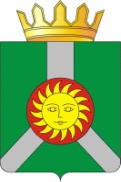 АДМИНИСТРАЦИЯ  КОЛПАШЕВСКОГО РАЙОНА ТОМСКОЙ ОБЛАСТИПОСТАНОВЛЕНИЕАДМИНИСТРАЦИЯ  КОЛПАШЕВСКОГО РАЙОНА ТОМСКОЙ ОБЛАСТИПОСТАНОВЛЕНИЕАДМИНИСТРАЦИЯ  КОЛПАШЕВСКОГО РАЙОНА ТОМСКОЙ ОБЛАСТИПОСТАНОВЛЕНИЕМуниципальный правовой акт, являющийся основанием для разработки муниципальной программыПостановление Администрации Колпашевского района от 19.07.2021 № 887 «Об утверждении Перечня муниципальных программ муниципального образования «Колпашевский район»Постановление Администрации Колпашевского района от 19.07.2021 № 887 «Об утверждении Перечня муниципальных программ муниципального образования «Колпашевский район»Постановление Администрации Колпашевского района от 19.07.2021 № 887 «Об утверждении Перечня муниципальных программ муниципального образования «Колпашевский район»Постановление Администрации Колпашевского района от 19.07.2021 № 887 «Об утверждении Перечня муниципальных программ муниципального образования «Колпашевский район»Постановление Администрации Колпашевского района от 19.07.2021 № 887 «Об утверждении Перечня муниципальных программ муниципального образования «Колпашевский район»Постановление Администрации Колпашевского района от 19.07.2021 № 887 «Об утверждении Перечня муниципальных программ муниципального образования «Колпашевский район»Постановление Администрации Колпашевского района от 19.07.2021 № 887 «Об утверждении Перечня муниципальных программ муниципального образования «Колпашевский район»Постановление Администрации Колпашевского района от 19.07.2021 № 887 «Об утверждении Перечня муниципальных программ муниципального образования «Колпашевский район»Постановление Администрации Колпашевского района от 19.07.2021 № 887 «Об утверждении Перечня муниципальных программ муниципального образования «Колпашевский район»Постановление Администрации Колпашевского района от 19.07.2021 № 887 «Об утверждении Перечня муниципальных программ муниципального образования «Колпашевский район»Постановление Администрации Колпашевского района от 19.07.2021 № 887 «Об утверждении Перечня муниципальных программ муниципального образования «Колпашевский район»Постановление Администрации Колпашевского района от 19.07.2021 № 887 «Об утверждении Перечня муниципальных программ муниципального образования «Колпашевский район»Постановление Администрации Колпашевского района от 19.07.2021 № 887 «Об утверждении Перечня муниципальных программ муниципального образования «Колпашевский район»Постановление Администрации Колпашевского района от 19.07.2021 № 887 «Об утверждении Перечня муниципальных программ муниципального образования «Колпашевский район»Постановление Администрации Колпашевского района от 19.07.2021 № 887 «Об утверждении Перечня муниципальных программ муниципального образования «Колпашевский район»Постановление Администрации Колпашевского района от 19.07.2021 № 887 «Об утверждении Перечня муниципальных программ муниципального образования «Колпашевский район»Постановление Администрации Колпашевского района от 19.07.2021 № 887 «Об утверждении Перечня муниципальных программ муниципального образования «Колпашевский район»Постановление Администрации Колпашевского района от 19.07.2021 № 887 «Об утверждении Перечня муниципальных программ муниципального образования «Колпашевский район»Постановление Администрации Колпашевского района от 19.07.2021 № 887 «Об утверждении Перечня муниципальных программ муниципального образования «Колпашевский район»Постановление Администрации Колпашевского района от 19.07.2021 № 887 «Об утверждении Перечня муниципальных программ муниципального образования «Колпашевский район»Постановление Администрации Колпашевского района от 19.07.2021 № 887 «Об утверждении Перечня муниципальных программ муниципального образования «Колпашевский район»Ответственный  исполнитель   муниципальнойпрограммы                                   Отдел предпринимательства и агропромышленного комплекса Администрации Колпашевского районаОтдел предпринимательства и агропромышленного комплекса Администрации Колпашевского районаОтдел предпринимательства и агропромышленного комплекса Администрации Колпашевского районаОтдел предпринимательства и агропромышленного комплекса Администрации Колпашевского районаОтдел предпринимательства и агропромышленного комплекса Администрации Колпашевского районаОтдел предпринимательства и агропромышленного комплекса Администрации Колпашевского районаОтдел предпринимательства и агропромышленного комплекса Администрации Колпашевского районаОтдел предпринимательства и агропромышленного комплекса Администрации Колпашевского районаОтдел предпринимательства и агропромышленного комплекса Администрации Колпашевского районаОтдел предпринимательства и агропромышленного комплекса Администрации Колпашевского районаОтдел предпринимательства и агропромышленного комплекса Администрации Колпашевского районаОтдел предпринимательства и агропромышленного комплекса Администрации Колпашевского районаОтдел предпринимательства и агропромышленного комплекса Администрации Колпашевского районаОтдел предпринимательства и агропромышленного комплекса Администрации Колпашевского районаОтдел предпринимательства и агропромышленного комплекса Администрации Колпашевского районаОтдел предпринимательства и агропромышленного комплекса Администрации Колпашевского районаОтдел предпринимательства и агропромышленного комплекса Администрации Колпашевского районаОтдел предпринимательства и агропромышленного комплекса Администрации Колпашевского районаОтдел предпринимательства и агропромышленного комплекса Администрации Колпашевского районаОтдел предпринимательства и агропромышленного комплекса Администрации Колпашевского районаОтдел предпринимательства и агропромышленного комплекса Администрации Колпашевского районаСоисполнители муниципальной программы     Участники муниципальной программы         Отдел предпринимательства и агропромышленного комплекса Администрации Колпашевского районаОтдел предпринимательства и агропромышленного комплекса Администрации Колпашевского районаОтдел предпринимательства и агропромышленного комплекса Администрации Колпашевского районаОтдел предпринимательства и агропромышленного комплекса Администрации Колпашевского районаОтдел предпринимательства и агропромышленного комплекса Администрации Колпашевского районаОтдел предпринимательства и агропромышленного комплекса Администрации Колпашевского районаОтдел предпринимательства и агропромышленного комплекса Администрации Колпашевского районаОтдел предпринимательства и агропромышленного комплекса Администрации Колпашевского районаОтдел предпринимательства и агропромышленного комплекса Администрации Колпашевского районаОтдел предпринимательства и агропромышленного комплекса Администрации Колпашевского районаОтдел предпринимательства и агропромышленного комплекса Администрации Колпашевского районаОтдел предпринимательства и агропромышленного комплекса Администрации Колпашевского районаОтдел предпринимательства и агропромышленного комплекса Администрации Колпашевского районаОтдел предпринимательства и агропромышленного комплекса Администрации Колпашевского районаОтдел предпринимательства и агропромышленного комплекса Администрации Колпашевского районаОтдел предпринимательства и агропромышленного комплекса Администрации Колпашевского районаОтдел предпринимательства и агропромышленного комплекса Администрации Колпашевского районаОтдел предпринимательства и агропромышленного комплекса Администрации Колпашевского районаОтдел предпринимательства и агропромышленного комплекса Администрации Колпашевского районаОтдел предпринимательства и агропромышленного комплекса Администрации Колпашевского районаОтдел предпринимательства и агропромышленного комплекса Администрации Колпашевского районаУчастники мероприятийОтдел предпринимательства и агропромышленного комплекса Администрации Колпашевского районаНекоммерческое частное социальное учреждение «Развитие» (далее – НЧСУ «Развитие»)Отдел предпринимательства и агропромышленного комплекса Администрации Колпашевского районаНекоммерческое частное социальное учреждение «Развитие» (далее – НЧСУ «Развитие»)Отдел предпринимательства и агропромышленного комплекса Администрации Колпашевского районаНекоммерческое частное социальное учреждение «Развитие» (далее – НЧСУ «Развитие»)Отдел предпринимательства и агропромышленного комплекса Администрации Колпашевского районаНекоммерческое частное социальное учреждение «Развитие» (далее – НЧСУ «Развитие»)Отдел предпринимательства и агропромышленного комплекса Администрации Колпашевского районаНекоммерческое частное социальное учреждение «Развитие» (далее – НЧСУ «Развитие»)Отдел предпринимательства и агропромышленного комплекса Администрации Колпашевского районаНекоммерческое частное социальное учреждение «Развитие» (далее – НЧСУ «Развитие»)Отдел предпринимательства и агропромышленного комплекса Администрации Колпашевского районаНекоммерческое частное социальное учреждение «Развитие» (далее – НЧСУ «Развитие»)Отдел предпринимательства и агропромышленного комплекса Администрации Колпашевского районаНекоммерческое частное социальное учреждение «Развитие» (далее – НЧСУ «Развитие»)Отдел предпринимательства и агропромышленного комплекса Администрации Колпашевского районаНекоммерческое частное социальное учреждение «Развитие» (далее – НЧСУ «Развитие»)Отдел предпринимательства и агропромышленного комплекса Администрации Колпашевского районаНекоммерческое частное социальное учреждение «Развитие» (далее – НЧСУ «Развитие»)Отдел предпринимательства и агропромышленного комплекса Администрации Колпашевского районаНекоммерческое частное социальное учреждение «Развитие» (далее – НЧСУ «Развитие»)Отдел предпринимательства и агропромышленного комплекса Администрации Колпашевского районаНекоммерческое частное социальное учреждение «Развитие» (далее – НЧСУ «Развитие»)Отдел предпринимательства и агропромышленного комплекса Администрации Колпашевского районаНекоммерческое частное социальное учреждение «Развитие» (далее – НЧСУ «Развитие»)Отдел предпринимательства и агропромышленного комплекса Администрации Колпашевского районаНекоммерческое частное социальное учреждение «Развитие» (далее – НЧСУ «Развитие»)Отдел предпринимательства и агропромышленного комплекса Администрации Колпашевского районаНекоммерческое частное социальное учреждение «Развитие» (далее – НЧСУ «Развитие»)Отдел предпринимательства и агропромышленного комплекса Администрации Колпашевского районаНекоммерческое частное социальное учреждение «Развитие» (далее – НЧСУ «Развитие»)Отдел предпринимательства и агропромышленного комплекса Администрации Колпашевского районаНекоммерческое частное социальное учреждение «Развитие» (далее – НЧСУ «Развитие»)Отдел предпринимательства и агропромышленного комплекса Администрации Колпашевского районаНекоммерческое частное социальное учреждение «Развитие» (далее – НЧСУ «Развитие»)Отдел предпринимательства и агропромышленного комплекса Администрации Колпашевского районаНекоммерческое частное социальное учреждение «Развитие» (далее – НЧСУ «Развитие»)Отдел предпринимательства и агропромышленного комплекса Администрации Колпашевского районаНекоммерческое частное социальное учреждение «Развитие» (далее – НЧСУ «Развитие»)Отдел предпринимательства и агропромышленного комплекса Администрации Колпашевского районаНекоммерческое частное социальное учреждение «Развитие» (далее – НЧСУ «Развитие»)Стратегическая цель (задача, приоритет) социально-экономического развития Колпашевского района, на реализацию которых направлена муниципальная программа  Цель: Наращивание экономического потенциала и территориальное развитие Колпашевского района, в том числе за счёт создания условий для инвестиций и предпринимательства, развития инфраструктуры в Колпашевском районе.Задача: Развитие предпринимательства на территории Колпашевского районаЦель: Наращивание экономического потенциала и территориальное развитие Колпашевского района, в том числе за счёт создания условий для инвестиций и предпринимательства, развития инфраструктуры в Колпашевском районе.Задача: Развитие предпринимательства на территории Колпашевского районаЦель: Наращивание экономического потенциала и территориальное развитие Колпашевского района, в том числе за счёт создания условий для инвестиций и предпринимательства, развития инфраструктуры в Колпашевском районе.Задача: Развитие предпринимательства на территории Колпашевского районаЦель: Наращивание экономического потенциала и территориальное развитие Колпашевского района, в том числе за счёт создания условий для инвестиций и предпринимательства, развития инфраструктуры в Колпашевском районе.Задача: Развитие предпринимательства на территории Колпашевского районаЦель: Наращивание экономического потенциала и территориальное развитие Колпашевского района, в том числе за счёт создания условий для инвестиций и предпринимательства, развития инфраструктуры в Колпашевском районе.Задача: Развитие предпринимательства на территории Колпашевского районаЦель: Наращивание экономического потенциала и территориальное развитие Колпашевского района, в том числе за счёт создания условий для инвестиций и предпринимательства, развития инфраструктуры в Колпашевском районе.Задача: Развитие предпринимательства на территории Колпашевского районаЦель: Наращивание экономического потенциала и территориальное развитие Колпашевского района, в том числе за счёт создания условий для инвестиций и предпринимательства, развития инфраструктуры в Колпашевском районе.Задача: Развитие предпринимательства на территории Колпашевского районаЦель: Наращивание экономического потенциала и территориальное развитие Колпашевского района, в том числе за счёт создания условий для инвестиций и предпринимательства, развития инфраструктуры в Колпашевском районе.Задача: Развитие предпринимательства на территории Колпашевского районаЦель: Наращивание экономического потенциала и территориальное развитие Колпашевского района, в том числе за счёт создания условий для инвестиций и предпринимательства, развития инфраструктуры в Колпашевском районе.Задача: Развитие предпринимательства на территории Колпашевского районаЦель: Наращивание экономического потенциала и территориальное развитие Колпашевского района, в том числе за счёт создания условий для инвестиций и предпринимательства, развития инфраструктуры в Колпашевском районе.Задача: Развитие предпринимательства на территории Колпашевского районаЦель: Наращивание экономического потенциала и территориальное развитие Колпашевского района, в том числе за счёт создания условий для инвестиций и предпринимательства, развития инфраструктуры в Колпашевском районе.Задача: Развитие предпринимательства на территории Колпашевского районаЦель: Наращивание экономического потенциала и территориальное развитие Колпашевского района, в том числе за счёт создания условий для инвестиций и предпринимательства, развития инфраструктуры в Колпашевском районе.Задача: Развитие предпринимательства на территории Колпашевского районаЦель: Наращивание экономического потенциала и территориальное развитие Колпашевского района, в том числе за счёт создания условий для инвестиций и предпринимательства, развития инфраструктуры в Колпашевском районе.Задача: Развитие предпринимательства на территории Колпашевского районаЦель: Наращивание экономического потенциала и территориальное развитие Колпашевского района, в том числе за счёт создания условий для инвестиций и предпринимательства, развития инфраструктуры в Колпашевском районе.Задача: Развитие предпринимательства на территории Колпашевского районаЦель: Наращивание экономического потенциала и территориальное развитие Колпашевского района, в том числе за счёт создания условий для инвестиций и предпринимательства, развития инфраструктуры в Колпашевском районе.Задача: Развитие предпринимательства на территории Колпашевского районаЦель: Наращивание экономического потенциала и территориальное развитие Колпашевского района, в том числе за счёт создания условий для инвестиций и предпринимательства, развития инфраструктуры в Колпашевском районе.Задача: Развитие предпринимательства на территории Колпашевского районаЦель: Наращивание экономического потенциала и территориальное развитие Колпашевского района, в том числе за счёт создания условий для инвестиций и предпринимательства, развития инфраструктуры в Колпашевском районе.Задача: Развитие предпринимательства на территории Колпашевского районаЦель: Наращивание экономического потенциала и территориальное развитие Колпашевского района, в том числе за счёт создания условий для инвестиций и предпринимательства, развития инфраструктуры в Колпашевском районе.Задача: Развитие предпринимательства на территории Колпашевского районаЦель: Наращивание экономического потенциала и территориальное развитие Колпашевского района, в том числе за счёт создания условий для инвестиций и предпринимательства, развития инфраструктуры в Колпашевском районе.Задача: Развитие предпринимательства на территории Колпашевского районаЦель: Наращивание экономического потенциала и территориальное развитие Колпашевского района, в том числе за счёт создания условий для инвестиций и предпринимательства, развития инфраструктуры в Колпашевском районе.Задача: Развитие предпринимательства на территории Колпашевского районаЦель: Наращивание экономического потенциала и территориальное развитие Колпашевского района, в том числе за счёт создания условий для инвестиций и предпринимательства, развития инфраструктуры в Колпашевском районе.Задача: Развитие предпринимательства на территории Колпашевского районаЦель муниципальной  программыРазвитие предпринимательства на территории Колпашевского районаРазвитие предпринимательства на территории Колпашевского районаРазвитие предпринимательства на территории Колпашевского районаРазвитие предпринимательства на территории Колпашевского районаРазвитие предпринимательства на территории Колпашевского районаРазвитие предпринимательства на территории Колпашевского районаРазвитие предпринимательства на территории Колпашевского районаРазвитие предпринимательства на территории Колпашевского районаРазвитие предпринимательства на территории Колпашевского районаРазвитие предпринимательства на территории Колпашевского районаРазвитие предпринимательства на территории Колпашевского районаРазвитие предпринимательства на территории Колпашевского районаРазвитие предпринимательства на территории Колпашевского районаРазвитие предпринимательства на территории Колпашевского районаРазвитие предпринимательства на территории Колпашевского районаРазвитие предпринимательства на территории Колпашевского районаРазвитие предпринимательства на территории Колпашевского районаРазвитие предпринимательства на территории Колпашевского районаРазвитие предпринимательства на территории Колпашевского районаРазвитие предпринимательства на территории Колпашевского районаРазвитие предпринимательства на территории Колпашевского районаПоказатели цели муниципальной программы и их значения (с детализацией по годам реализации)     Показатели целиПоказатели цели2017 (отчёт)2018 (факт)2018 (факт)2019 (факт)2019 (факт)2020 (факт)2020 (факт)2021 (факт)2021 (факт)2022(факт)2022(факт)2023(план)2023(план)2023(план)2024 (план)2025 (прогноз)2025 (прогноз)2025 (прогноз)2026 (прогноз)2026 (прогноз)Показатели цели муниципальной программы и их значения (с детализацией по годам реализации)     1. Количество субъектов малого и среднего предпринимательства в расчёте на 10 тыс. человек населения района, ед.1. Количество субъектов малого и среднего предпринимательства в расчёте на 10 тыс. человек населения района, ед.252243243226226217217206206231231234234234236238238238238238Показатели цели муниципальной программы и их значения (с детализацией по годам реализации)     2. Доля среднесписочной численности работников (без внешних совместителей) малых и средних предприятий в среднесписочной численности работников (без внешних совместителей) всех предприятий и организаций, %2. Доля среднесписочной численности работников (без внешних совместителей) малых и средних предприятий в среднесписочной численности работников (без внешних совместителей) всех предприятий и организаций, %18,918,418,418,118,117,117,117,317,315,815,816,116,116,116,416,716,716,716,716,7Задачи муниципальной  программы Создание благоприятных условий для развития малого и среднего предпринимательства, способствующих увеличению вклада предпринимательского сектора в социально-экономическое развитие Колпашевского района Создание благоприятных условий для развития малого и среднего предпринимательства, способствующих увеличению вклада предпринимательского сектора в социально-экономическое развитие Колпашевского района Создание благоприятных условий для развития малого и среднего предпринимательства, способствующих увеличению вклада предпринимательского сектора в социально-экономическое развитие Колпашевского района Создание благоприятных условий для развития малого и среднего предпринимательства, способствующих увеличению вклада предпринимательского сектора в социально-экономическое развитие Колпашевского района Создание благоприятных условий для развития малого и среднего предпринимательства, способствующих увеличению вклада предпринимательского сектора в социально-экономическое развитие Колпашевского района Создание благоприятных условий для развития малого и среднего предпринимательства, способствующих увеличению вклада предпринимательского сектора в социально-экономическое развитие Колпашевского района Создание благоприятных условий для развития малого и среднего предпринимательства, способствующих увеличению вклада предпринимательского сектора в социально-экономическое развитие Колпашевского района Создание благоприятных условий для развития малого и среднего предпринимательства, способствующих увеличению вклада предпринимательского сектора в социально-экономическое развитие Колпашевского района Создание благоприятных условий для развития малого и среднего предпринимательства, способствующих увеличению вклада предпринимательского сектора в социально-экономическое развитие Колпашевского района Создание благоприятных условий для развития малого и среднего предпринимательства, способствующих увеличению вклада предпринимательского сектора в социально-экономическое развитие Колпашевского района Создание благоприятных условий для развития малого и среднего предпринимательства, способствующих увеличению вклада предпринимательского сектора в социально-экономическое развитие Колпашевского района Создание благоприятных условий для развития малого и среднего предпринимательства, способствующих увеличению вклада предпринимательского сектора в социально-экономическое развитие Колпашевского района Создание благоприятных условий для развития малого и среднего предпринимательства, способствующих увеличению вклада предпринимательского сектора в социально-экономическое развитие Колпашевского района Создание благоприятных условий для развития малого и среднего предпринимательства, способствующих увеличению вклада предпринимательского сектора в социально-экономическое развитие Колпашевского района Создание благоприятных условий для развития малого и среднего предпринимательства, способствующих увеличению вклада предпринимательского сектора в социально-экономическое развитие Колпашевского района Создание благоприятных условий для развития малого и среднего предпринимательства, способствующих увеличению вклада предпринимательского сектора в социально-экономическое развитие Колпашевского района Создание благоприятных условий для развития малого и среднего предпринимательства, способствующих увеличению вклада предпринимательского сектора в социально-экономическое развитие Колпашевского района Создание благоприятных условий для развития малого и среднего предпринимательства, способствующих увеличению вклада предпринимательского сектора в социально-экономическое развитие Колпашевского района Создание благоприятных условий для развития малого и среднего предпринимательства, способствующих увеличению вклада предпринимательского сектора в социально-экономическое развитие Колпашевского района Создание благоприятных условий для развития малого и среднего предпринимательства, способствующих увеличению вклада предпринимательского сектора в социально-экономическое развитие Колпашевского района Создание благоприятных условий для развития малого и среднего предпринимательства, способствующих увеличению вклада предпринимательского сектора в социально-экономическое развитие Колпашевского районаПоказатели задачПоказатели задач2017 (отчёт)2018 (факт)2018 (факт)2019 (факт)2019 (факт)2020 (факт)2020 (факт)2021 (факт)2021 (факт)2022(факт)2022(факт)2023 (план)2023 (план)2024 (план)2024 (план)2024 (план)2025(прогноз)2025(прогноз)2026(прогноз)1. Оборот продукции (услуг), производимой малыми  и средними предприятиями, включая микропредприятия, млрд. руб.1. Оборот продукции (услуг), производимой малыми  и средними предприятиями, включая микропредприятия, млрд. руб.2,3892,3062,3062,2322,2322,3482,3483,0563,0563,5623,5623,5623,5623,6153,6153,6153,6653,6653,7192. Объём инвестиций в основной капитал за счёт всех источников финансирования в секторе малого и среднего предпринимательства при реализации муниципальной программы, млн. руб.2. Объём инвестиций в основной капитал за счёт всех источников финансирования в секторе малого и среднего предпринимательства при реализации муниципальной программы, млн. руб.0,2150,6750,6750,0000,0003,0383,0380,6270,6271,2351,2350,6000,6001,8751,8751,8751,8751,8751,875Сроки реализации муниципальной программы  2019-2024гг.2019-2024гг.2019-2024гг.2019-2024гг.2019-2024гг.2019-2024гг.2019-2024гг.2019-2024гг.2019-2024гг.2019-2024гг.2019-2024гг.2019-2024гг.2019-2024гг.2019-2024гг.2019-2024гг.2019-2024гг.2019-2024гг.2019-2024гг.2019-2024гг.2019-2024гг.2019-2024гг.Объём и источники  финансирования  муниципальной программы (с детализацией по годам реализации с учётом прогнозного периода, тыс. рублей)   ИсточникиВсегоВсегоВсего2019201920202020202120212022202220232023202420242024202420242025(прогноз)2026(прогноз)Объём и источники  финансирования  муниципальной программы (с детализацией по годам реализации с учётом прогнозного периода, тыс. рублей)   Федеральный бюджет (по согласованию)0,00,00,00,00,00,00,00,00,00,00,00,00,00,00,00,00,00,00,00,0Объём и источники  финансирования  муниципальной программы (с детализацией по годам реализации с учётом прогнозного периода, тыс. рублей)   в т.ч. средства федерального бюджета, поступающие напрямую получателям на счета, открытые в кредитных организациях или в Федеральном казначействе0,00,00,00,00,00,00,00,00,00,00,00,00,00,00,00,00,00,00,00,0Объём и источники  финансирования  муниципальной программы (с детализацией по годам реализации с учётом прогнозного периода, тыс. рублей)   Областной бюджет (по согласованию)7039,87039,87039,8929,5929,52500,02500,0693,0693,0900,0900,0900,0900,01117,31117,31117,31117,31117,30,00,0Объём и источники  финансирования  муниципальной программы (с детализацией по годам реализации с учётом прогнозного периода, тыс. рублей)   в т.ч. средства областного бюджета, поступающие напрямую получателям на счета, открытые в кредитных организациях или в Федеральном казначействе0,00,00,00,00,00,00,00,00,00,00,00,00,00,00,00,00,00,00,00,0Объём и источники  финансирования  муниципальной программы (с детализацией по годам реализации с учётом прогнозного периода, тыс. рублей)   Местный бюджет5366,25366,25366,2157,1157,1550,0550,0550,0550,02350,02350,0700,0700,01059,11059,11059,11059,11059,1100,0100,0Объём и источники  финансирования  муниципальной программы (с детализацией по годам реализации с учётом прогнозного периода, тыс. рублей)   Бюджеты поселений(по согласованию)0,00,00,00,00,00,00,00,00,00,00,00,00,00,00,00,00,00,00,00,0Объём и источники  финансирования  муниципальной программы (с детализацией по годам реализации с учётом прогнозного периода, тыс. рублей)   Внебюджетные источники (по согласованию)4046,64046,64046,60,00,0575,0575,0313,7313,72492,22492,2665,7665,70,00,00,00,00,00,00,0Объём и источники  финансирования  муниципальной программы (с детализацией по годам реализации с учётом прогнозного периода, тыс. рублей)   Всего по источникам 2019-202416452,616452,616452,61086,61086,63625,03625,01556,71556,75742,25742,22265,72265,72176,42176,42176,42176,42176,4100,0100,0Перечень подпрограмм ПоказателиЕд. изм.2015г.2016г.2017г.1.Количество индивидуальных предпринимателей, включенных в Статрегистред.8268548032.Количество малых, средних предприятий, включая микропредприятия, расположенных на территории района ед.2282181663. Оборот продукции (услуг), производимой малыми и средними предприятиями, включая микропредприятиямлрд. руб.2,7933,6503,6404.Численность занятых в малом и среднем предпринимательствечел.4056338534625.Средняя заработная плата всех работников (списочный состав, внешние совместители и выполняющие работу по договорам гражданско-правового характера) малых предприятий руб.13 747,7015 001,4314 292,006.Число субъектов малого и среднего предпринимательства в расчете на 10 тыс. человек населения районаед.1942772527.Доля среднесписочной численности работников (без внешних совместителей) малых и средних предприятий в среднесписочной численности работников (без внешних совместителей) всех предприятий и организаций%21,920,318,98.Доля занятых в малом (в том числе на микропредприятиях) и среднем предпринимательстве в общем числе занятых в экономике района%28,124,025,3№ п/пЦель, задачи и основные мероприятия, мероприятия муниципальной программыНаименование показателей целей, задач, основных мероприятий, мероприятий муниципальной программы (единицы измерения)Ответственный исполнитель, участники муниципальной программы, участники мероприятий муниципальной программыЗначения показателейЗначения показателейЗначения показателейЗначения показателейЗначения показателейЗначения показателейЗначения показателейЗначения показателейЗначения показателейЗначения показателейАлгоритм формирования (формула) расчёта показателя, источник информации№ п/пЦель, задачи и основные мероприятия, мероприятия муниципальной программыНаименование показателей целей, задач, основных мероприятий, мероприятий муниципальной программы (единицы измерения)Ответственный исполнитель, участники муниципальной программы, участники мероприятий муниципальной программы2017(отчёт)2018(факт)201920202021202220232024прогнозный периодпрогнозный периодАлгоритм формирования (формула) расчёта показателя, источник информации№ п/пЦель, задачи и основные мероприятия, мероприятия муниципальной программыНаименование показателей целей, задач, основных мероприятий, мероприятий муниципальной программы (единицы измерения)Ответственный исполнитель, участники муниципальной программы, участники мероприятий муниципальной программы2017(отчёт)2018(факт)20192020202120222023202420252026Алгоритм формирования (формула) расчёта показателя, источник информацииЦель муниципальной программы:Развитие предпринимательства на территории Колпашевского районаКоличество субъектов малого и среднего предпринимательства в расчёте на 10 тыс. человек населения района, ед.Отдел предпринимательства и агропромышленного комплекса Администрации Колпашевского района252243226217206231234236238238Показатель рассчитывается как отношение суммы значений субъектов малого и среднего предпринимательства к численности постоянного населения Колпашевского района. Исчисляется на 10 тыс. человек населения. Томскстат, единый реестр субъектов МСПЦель муниципальной программы:Развитие предпринимательства на территории Колпашевского районаДоля среднесписочной численности работников (без внешних совместителей) малых и средних предприятий в среднесписочной численности работников (без внешних совместителей) всех предприятий и организаций, %Отдел предпринимательства и агропромышленного комплекса Администрации Колпашевского района18,918,418,117,117,315,816,116,416,716,7Показатель рассчитывается как отношение суммы значений среднесписочной численности работников (без внешних совместителей) малых и средних предприятий к численности работников (без внешних совместителей) всех предприятий и организаций, Томскстат, единый реестр субъектов МСП1Задача муниципальной программы:Создание благоприятных условий для развития малого и среднего предпринимательства, способствующих увеличению вклада предпринимательского сектора в социально-экономическое развитие Колпашевского районаОборот продукции (услуг), производимой малыми  и средними предприятиями, включая микропредприятия, млрд. руб.Отдел предпринимательства и агропромышленного комплекса Администрации Колпашевского района2,3892,3062,2322,3483,0563,5623,5623,6153,6653,719Показатель определяется суммированием данных о размере оборота малых и средних предприятий, включая микропредприятия, расчётные данные ответственного исполнителя1Задача муниципальной программы:Создание благоприятных условий для развития малого и среднего предпринимательства, способствующих увеличению вклада предпринимательского сектора в социально-экономическое развитие Колпашевского районаОбъём инвестиций в основной капитал за счёт всех источников финансирования в секторе малого и среднего предпринимательства при реализации муниципальной программы,  млн. руб.Отдел предпринимательства и агропромышленного комплекса Администрации Колпашевского района0,2150,6750,0003,0380,6274,4311,2351,8751,8751,875Показатель формируется по получателям финансовой поддержки на основе данных об инвестициях в основной капитал, расчётные данные ответственного исполнителя1.1Основное мероприятие1:Развитие и обеспечение деятельности бизнес-инкубатора Колпашевского района производственного и офисного назначения (далее – бизнес-инкубатор)Количество субъектов малого и среднего предпринимательства, являющихся потребителями услуг инфраструктуры поддержки предпринимательства (бизнес-инкубатор, Центр поддержки предпринимательства), не менее ед.Отдел предпринимательства и агропромышленного комплекса Администрации Колпашевского района219223223265225225230230230231Показатель рассчитывается как сумма значений целевых показателей из отчётных данных НЧСУ «Развитие»1.1.1Мероприятие 1.1. Предоставление субсидий Управляющей компании бизнес-инкубатора (некоммерческое частное социальное учреждение  «Развитие») на развитие и обеспечение деятельности бизнес-инкубатораКоличество субъектов малого и среднего предпринимательства (резидентов бизнес – инкубатора), воспользовавшихся услугами бизнес - инкубатора, ед.Отдел предпринимательства и агропромышленного комплекса Администрации Колпашевского района,НЧСУ «Развитие»1112131312хх121212Показатель рассчитывается как сумма значений целевых показателей из отчётных данных Управляющей компании бизнес-инкубатора1.1.2Мероприятие 1.2. Создание, развитие и обеспечение деятельности муниципальных бизнес-инкубаторов, предусмотренных в муниципальных программах (подпрограммах), содержащих мероприятия, направленные на развитие малого и среднего предпринимательства (предоставление субсидий Управляющей компании бизнес-инкубатора (некоммерческое частное социальное учреждение «Развитие») на развитие и обеспечение деятельности бизнес-инкубатора)Количество субъектов малого и среднего предпринимательства (резидентов бизнес – инкубатора), воспользовавшихся услугами бизнес - инкубатора, ед.Отдел предпринимательства и агропромышленного комплекса Администрации Колпашевского района,НЧСУ «Развитие»ххххх12ххххПоказатель рассчитывается как сумма значений целевых показателей из отчётных данных Управляющей компании бизнес-инкубатора1.1.3.Мероприятие 1.3. Развитие и обеспечение деятельности муниципальных бизнес-инкубаторов, предусмотренных в муниципальных программах (подпрограммах), содержащих мероприятия, направленные на развитие малого и среднего предпринимательства Количество субъектов малого и среднего предпринимательства (резидентов бизнес – инкубатора), воспользовавшихся услугами бизнес - инкубатора, ед.Отдел предпринимательства и агропромышленного комплекса Администрации Колпашевского района,НЧСУ «Развитие»хххххх1212ххПоказатель рассчитывается как сумма значений целевых показателей из отчётных данных Управляющей компании бизнес-инкубатора1.2Основное мероприятие 2:Обеспечение доступности для субъектов малого и среднего предпринимательства, физических лиц, применяющих специальный налоговый режим «Налог на профессиональный доход», информационно-консультационной поддержкиДоля субъектов малого и среднего предпринимательства, физических лиц, применяющих специальный налоговый режим «Налог на профессиональный доход», получивших информационную и консультационную поддержку из числа обратившихся за такой поддержкой, %Отдел предпринимательства и агропромышленного комплекса Администрации Колпашевского района100100100100100100100100100100Показатель рассчитывается по формуле: количество субъектов малого и среднего предпринимательства, физических лиц, применяющих специальный налоговый режим «Налог на профессиональный доход», получивших информационную и консультационную поддержку, / количество субъектов малого и среднего предпринимательства, физических лиц, применяющих специальный налоговый режим «Налог на профессиональный доход», обратившихся в отдел предпринимательства и агропромышленного комплекса Администрации Колпашевского района за такой поддержкой, умноженное на 100, расчётные данные ответственного исполнителя1.2.1Мероприятие 2.1. Организация и проведение семинаров, конференций, консультаций, мастер-классов, «круглых столов», тренингов, коллегиальных оценок качества продукции, конкурсов, направленных на повышение профессионального уровня субъектов малого и среднего предпринимательства,физических лиц, применяющих специальный налоговый режим «Налог на профессиональный доход»Количество человек, включая работников субъектов малого и среднего предпринимательства, принявших участие в мероприятиях, направленных на повышение профессионального уровня субъектов малого и среднего предпринимательства, не менее ед.Отдел предпринимательства и агропромышленного комплекса Администрации Колпашевского района6069651001012152025Показатель рассчитывается путём суммирования количества человек, включая работников субъектов малого и среднего предпринимательства, принявших участие в мероприятиях, направленных на повышение профессионального уровня субъектовмалого и среднего предпринимательства, расчётные данные ответственного исполнителя1.2.2Мероприятие 2.2. Обеспечение наличия на официальном сайте органов местного самоуправления муниципального образования «Колпашевский район» информации необходимой для развития субъектов малого и среднего предпринимательства, физических лиц, применяющих специальный налоговый режим «Налог на профессиональный доход»Количество размещённых информационных материалов, не менее ед.Отдел предпринимательства и агропромышленного комплекса Администрации Колпашевского районаПоказатель вводится с 01.01.2022Показатель вводится с 01.01.2022Показатель вводится с 01.01.2022Показатель вводится с 01.01.2022579101214Показатель рассчитывается путём суммирования количества размещённых информационных материалов на официальном сайте органов местного самоуправления муниципального образования «Колпашевский район»1.3Основное мероприятие 3:Финансовая поддержка деятельности субъектов малого и среднего предпринимательстваКоличество получателей финансовой поддержки, ед.Отдел предпринимательства и агропромышленного комплекса Администрации Колпашевского района1207282233Показатель рассчитывается путём суммирования количества получателей финансовой поддержки, данные  реестра получателей поддержки1.3.1Мероприятие 3.1. Предоставление субсидий победителям конкурса «Лучший предпринимательский проект «стартующего бизнеса» на финансовое обеспечение затрат в связи с производством (реализацией) товаров, выполнением работ, оказанием услуг в рамках реализации предпринимательского проектаСоздание рабочих мест (включая рабочее место индивидуального предпринимателя) получателями поддержки, ед.Отдел предпринимательства и агропромышленного комплекса Администрации Колпашевского района32х1ххххххПоказатель рассчитывается как сумма значений показателей из отчётных данных получателей финансовой поддержки, расчётные данные ответственного исполнителя1.3.2Мероприятие 3.2. Предоставление субсидий юридическим лицам и индивидуальным предпринимателям, осуществляющим промышленное рыболовство, на финансовое обеспечение затрат, связанных с приобретением маломерных судов, лодочных моторов, орудий лова для добычи (вылова) водных биоресурсов, холодильного оборудования, льдогенераторовСоздание, сохранение рабочих мест (включая рабочее место индивидуального предпринимателя) получателями поддержки, ед.Отдел предпринимательства и агропромышленного комплекса Администрации Колпашевского района14103ххххххПоказатель рассчитывается как сумма значений показателей из отчётных данных получателей финансовой поддержки, расчётные данные ответственного исполнителя1.3.2Мероприятие 3.2. Предоставление субсидий юридическим лицам и индивидуальным предпринимателям, осуществляющим промышленное рыболовство, на финансовое обеспечение затрат, связанных с приобретением маломерных судов, лодочных моторов, орудий лова для добычи (вылова) водных биоресурсов, холодильного оборудования, льдогенераторовРост объёма добычи (вылова) водных биоресурсов на территории муниципального образования «Колпашевский район» к предыдущему году, %Отдел предпринимательства и агропромышленного комплекса Администрации Колпашевского районахх-8,641,6ххххххПоказатель рассчитывается как отношение объёма добычи водных биоресурсов на территории муниципального образования «Колпашевский район» в отчётном году к предыдущему году, умноженное на 100, данные Департамента охотничьего и рыбного  хозяйства  Томской области1.3.3Мероприятие 3.3. Предоставление субсидий субъектам малого и среднего предпринимательства в целях возмещения части затрат, связанных с созданием и (или) развитием, и (или) модернизацией производства товаров, работ, услугСоздание, сохранение рабочих мест (включая рабочее место индивидуального предпринимателя) получателями поддержки, ед.Отдел предпринимательства и агропромышленного комплекса Администрации Колпашевского района000122хххххПоказатель рассчитывается как сумма значений показателей из отчётных данных субъектов малого и среднего предпринимательства – получателей финансовой поддержки,  расчётные данные ответственного исполнителя1.3.4Мероприятие 3.4. Предоставление субсидий субъектам малого и среднего предпринимательства, физическим лицам – производителям товаров, работ, услуг,  в целях возмещения части затрат в связи с приобретением в собственность основных средств, связанных с производством товаров, выполнением работ, оказанием услугСоздание и (или) сохранение рабочих мест (включая рабочее место индивидуального предпринимателя) получателями поддержки, ед.Отдел предпринимательства и агропромышленного комплекса Администрации Колпашевского районаПоказатель вводится с 01.01.2022Показатель вводится с 01.01.2022Показатель вводится с 01.01.2022Показатель вводится с 01.01.2022Показатель вводится с 01.01.2022412хххПоказатель рассчитывается как сумма значений показателей из отчётных данных получателей финансовой поддержки,  расчётные данные ответственного исполнителя1.3.5Мероприятие 3.5. Предоставление субсидии победителям конкурса «Лучший предпринимательский проект стартующего бизнеса» на финансовое обеспечение затрат в связи с производством и (или) реализацией товаров, выполнением работ, оказанием услуг, в рамках реализации предпринимательского проектаСоздание рабочих мест (включая рабочее место индивидуального предпринимателя) получателями поддержки, ед.Отдел предпринимательства и агропромышленного комплекса Администрации Колпашевского районаПоказатель вводится с 01.01.2024Показатель вводится с 01.01.2024Показатель вводится с 01.01.2024Показатель вводится с 01.01.2024Показатель вводится с 01.01.2024Показатель вводится с 01.01.2024Показатель вводится с 01.01.2024111Показатель рассчитывается как сумма значений показателей из отчётных данных получателей финансовой поддержки, расчётные данные ответственного исполнителя1.3.6.Мероприятие 3.6.Предоставление субсидий субъектам малого и среднего предпринимательства – производителям товаров, работ, услуг, в целях возмещения части затрат в связи с приобретением в собственность основных средств, связанных с производством товаров, выполнением работ, оказанием услугСоздание и (или) сохранение рабочих мест (включая рабочее место индивидуального предпринимателя) получателями поддержки, ед.Отдел предпринимательства и агропромышленного комплекса Администрации Колпашевского районаПоказатель вводится с 01.01.2024Показатель вводится с 01.01.2024Показатель вводится с 01.01.2024Показатель вводится с 01.01.2024Показатель вводится с 01.01.2024Показатель вводится с 01.01.2024Показатель вводится с 01.01.2024333Показатель рассчитывается как сумма значений показателей из отчётных данных получателей финансовой поддержки, расчётные данные ответственного исполнителя1.4Основное мероприятие 4:Пропаганда предпринимательской деятельностиКоличество проведённых мероприятий, ед.Отдел предпринимательства и агропромышленного комплекса Администрации Колпашевского района2221112222Показатель рассчитывается путём суммирования количества проведённых мероприятий, направленных на пропаганду предпринимательской деятельности, расчётные данные ответственного исполнителя1.4.1Мероприятие 4.1. Проведение мероприятий в рамках празднования профессионального праздника – Дня российского предпринимательстваКоличество участников мероприятий, не менее ед.Отдел предпринимательства и агропромышленного комплекса Администрации Колпашевского района252525001013131313Показатель рассчитывается путём суммирования количества субъектов малого и среднего предпринимательства, принявших участие в мероприятии, расчётные данные ответственного исполнителя, НЧСУ «Развитие»ПереченьПереченьПереченьПереченьПереченьПереченьПереченьПереченьПереченьПереченьмероприятий и ресурсное обеспечение муниципальной программымероприятий и ресурсное обеспечение муниципальной программымероприятий и ресурсное обеспечение муниципальной программымероприятий и ресурсное обеспечение муниципальной программымероприятий и ресурсное обеспечение муниципальной программымероприятий и ресурсное обеспечение муниципальной программымероприятий и ресурсное обеспечение муниципальной программымероприятий и ресурсное обеспечение муниципальной программымероприятий и ресурсное обеспечение муниципальной программымероприятий и ресурсное обеспечение муниципальной программы«Развитие предпринимательства в Колпашевском районе»«Развитие предпринимательства в Колпашевском районе»«Развитие предпринимательства в Колпашевском районе»«Развитие предпринимательства в Колпашевском районе»«Развитие предпринимательства в Колпашевском районе»«Развитие предпринимательства в Колпашевском районе»«Развитие предпринимательства в Колпашевском районе»«Развитие предпринимательства в Колпашевском районе»«Развитие предпринимательства в Колпашевском районе»«Развитие предпринимательства в Колпашевском районе»№ п/пНаименования целей, задач, мероприятий муниципальной программыСрок исполненияОбъём финансирования                               (тыс. рублей)В том числе за счёт средствВ том числе за счёт средствВ том числе за счёт средствВ том числе за счёт средствВ том числе за счёт средствОтветственный исполнитель, участники муниципальной программы, участники мероприятий муниципальной программы№ п/пНаименования целей, задач, мероприятий муниципальной программыСрок исполненияОбъём финансирования                               (тыс. рублей)местного бюджетафедерального бюджета (по согласованию) / в т.ч. средства федерального бюджета, поступающие напрямую получателям на счетаобластного бюджета (по согласованию) / в т.ч. средства областного бюджета, поступающие напрямую получателям на счетабюджетов поселений (по согласованию)внебюджетных источников                       (по согласованию)Ответственный исполнитель, участники муниципальной программы, участники мероприятий муниципальной программы12345678910Цель муниципальной программы: Развитие предпринимательства на территории Колпашевского районаЦель муниципальной программы: Развитие предпринимательства на территории Колпашевского районаЦель муниципальной программы: Развитие предпринимательства на территории Колпашевского районаЦель муниципальной программы: Развитие предпринимательства на территории Колпашевского районаЦель муниципальной программы: Развитие предпринимательства на территории Колпашевского районаЦель муниципальной программы: Развитие предпринимательства на территории Колпашевского районаЦель муниципальной программы: Развитие предпринимательства на территории Колпашевского районаЦель муниципальной программы: Развитие предпринимательства на территории Колпашевского районаЦель муниципальной программы: Развитие предпринимательства на территории Колпашевского района1Задача муниципальной программы: Создание благоприятных условий для развития малого и среднего предпринимательства, способствующих увеличению вклада предпринимательского сектора в социально-экономическое развитие Колпашевского районаЗадача муниципальной программы: Создание благоприятных условий для развития малого и среднего предпринимательства, способствующих увеличению вклада предпринимательского сектора в социально-экономическое развитие Колпашевского районаЗадача муниципальной программы: Создание благоприятных условий для развития малого и среднего предпринимательства, способствующих увеличению вклада предпринимательского сектора в социально-экономическое развитие Колпашевского районаЗадача муниципальной программы: Создание благоприятных условий для развития малого и среднего предпринимательства, способствующих увеличению вклада предпринимательского сектора в социально-экономическое развитие Колпашевского районаЗадача муниципальной программы: Создание благоприятных условий для развития малого и среднего предпринимательства, способствующих увеличению вклада предпринимательского сектора в социально-экономическое развитие Колпашевского районаЗадача муниципальной программы: Создание благоприятных условий для развития малого и среднего предпринимательства, способствующих увеличению вклада предпринимательского сектора в социально-экономическое развитие Колпашевского районаЗадача муниципальной программы: Создание благоприятных условий для развития малого и среднего предпринимательства, способствующих увеличению вклада предпринимательского сектора в социально-экономическое развитие Колпашевского районаЗадача муниципальной программы: Создание благоприятных условий для развития малого и среднего предпринимательства, способствующих увеличению вклада предпринимательского сектора в социально-экономическое развитие Колпашевского районаЗадача муниципальной программы: Создание благоприятных условий для развития малого и среднего предпринимательства, способствующих увеличению вклада предпринимательского сектора в социально-экономическое развитие Колпашевского района1.1Основное мероприятие 1:                                                                         Развитие и обеспечение деятельности бизнес-инкубатора Колпашевского района производственного и офисного назначения (далее – бизнес-инкубатор)всего 2019-20246295,7855,95439,8Отдел предпринимательства и агропромышленного комплекса Администрации Колпашевского района1.1Основное мероприятие 1:                                                                         Развитие и обеспечение деятельности бизнес-инкубатора Колпашевского района производственного и офисного назначения (далее – бизнес-инкубатор)20191086,6157,1929,5Отдел предпринимательства и агропромышленного комплекса Администрации Колпашевского района1.1Основное мероприятие 1:                                                                         Развитие и обеспечение деятельности бизнес-инкубатора Колпашевского района производственного и офисного назначения (далее – бизнес-инкубатор)20201007,5107,5900,0Отдел предпринимательства и агропромышленного комплекса Администрации Колпашевского района1.1Основное мероприятие 1:                                                                         Развитие и обеспечение деятельности бизнес-инкубатора Колпашевского района производственного и офисного назначения (далее – бизнес-инкубатор)2021929,3236,3693,0Отдел предпринимательства и агропромышленного комплекса Администрации Колпашевского района1.1Основное мероприятие 1:                                                                         Развитие и обеспечение деятельности бизнес-инкубатора Колпашевского района производственного и офисного назначения (далее – бизнес-инкубатор)20221000,0100,0900,0Отдел предпринимательства и агропромышленного комплекса Администрации Колпашевского района1.1Основное мероприятие 1:                                                                         Развитие и обеспечение деятельности бизнес-инкубатора Колпашевского района производственного и офисного назначения (далее – бизнес-инкубатор)20231030,9130,9900,0Отдел предпринимательства и агропромышленного комплекса Администрации Колпашевского района1.1Основное мероприятие 1:                                                                         Развитие и обеспечение деятельности бизнес-инкубатора Колпашевского района производственного и офисного назначения (далее – бизнес-инкубатор)20241241,4124,11117,3 Отдел предпринимательства и агропромышленного комплекса Администрации Колпашевского района1.1Основное мероприятие 1:                                                                         Развитие и обеспечение деятельности бизнес-инкубатора Колпашевского района производственного и офисного назначения (далее – бизнес-инкубатор)2025 прогноз100,0100,0Отдел предпринимательства и агропромышленного комплекса Администрации Колпашевского района1.1Основное мероприятие 1:                                                                         Развитие и обеспечение деятельности бизнес-инкубатора Колпашевского района производственного и офисного назначения (далее – бизнес-инкубатор)2026 прогноз100,0100,0Отдел предпринимательства и агропромышленного комплекса Администрации Колпашевского района1.1.1Мероприятие 1.1. Предоставление субсидий Управляющей компании бизнес-инкубатора (некоммерческое частное социальное учреждение «Развитие») на развитие и обеспечение деятельности бизнес-инкубаторавсего 2019-20243178,4655,92522,5Отдел предпринимательства и агропромышленного комплекса Администрации Колпашевского района,                                                                                                                                              НЧСУ «Развитие»1.1.1Мероприятие 1.1. Предоставление субсидий Управляющей компании бизнес-инкубатора (некоммерческое частное социальное учреждение «Развитие») на развитие и обеспечение деятельности бизнес-инкубатора20191086,6157,1929,5Отдел предпринимательства и агропромышленного комплекса Администрации Колпашевского района,                                                                                                                                              НЧСУ «Развитие»1.1.1Мероприятие 1.1. Предоставление субсидий Управляющей компании бизнес-инкубатора (некоммерческое частное социальное учреждение «Развитие») на развитие и обеспечение деятельности бизнес-инкубатора20201007,5107,5900,0Отдел предпринимательства и агропромышленного комплекса Администрации Колпашевского района,                                                                                                                                              НЧСУ «Развитие»1.1.1Мероприятие 1.1. Предоставление субсидий Управляющей компании бизнес-инкубатора (некоммерческое частное социальное учреждение «Развитие») на развитие и обеспечение деятельности бизнес-инкубатора2021929,3236,3693,0Отдел предпринимательства и агропромышленного комплекса Администрации Колпашевского района,                                                                                                                                              НЧСУ «Развитие»1.1.1Мероприятие 1.1. Предоставление субсидий Управляющей компании бизнес-инкубатора (некоммерческое частное социальное учреждение «Развитие») на развитие и обеспечение деятельности бизнес-инкубатора2022Отдел предпринимательства и агропромышленного комплекса Администрации Колпашевского района,                                                                                                                                              НЧСУ «Развитие»1.1.1Мероприятие 1.1. Предоставление субсидий Управляющей компании бизнес-инкубатора (некоммерческое частное социальное учреждение «Развитие») на развитие и обеспечение деятельности бизнес-инкубатора202330,930,9Отдел предпринимательства и агропромышленного комплекса Администрации Колпашевского района,                                                                                                                                              НЧСУ «Развитие»1.1.1Мероприятие 1.1. Предоставление субсидий Управляющей компании бизнес-инкубатора (некоммерческое частное социальное учреждение «Развитие») на развитие и обеспечение деятельности бизнес-инкубатора2024124,1124,1Отдел предпринимательства и агропромышленного комплекса Администрации Колпашевского района,                                                                                                                                              НЧСУ «Развитие»1.1.1Мероприятие 1.1. Предоставление субсидий Управляющей компании бизнес-инкубатора (некоммерческое частное социальное учреждение «Развитие») на развитие и обеспечение деятельности бизнес-инкубатора2025 прогноз100,0100,0Отдел предпринимательства и агропромышленного комплекса Администрации Колпашевского района,                                                                                                                                              НЧСУ «Развитие»1.1.1Мероприятие 1.1. Предоставление субсидий Управляющей компании бизнес-инкубатора (некоммерческое частное социальное учреждение «Развитие») на развитие и обеспечение деятельности бизнес-инкубатора2026 прогноз1050,0150,0900,0Отдел предпринимательства и агропромышленного комплекса Администрации Колпашевского района,                                                                                                                                              НЧСУ «Развитие»1.1.2Мероприятие 1.2. Создание, развитие и обеспечение деятельности муниципальных бизнес-инкубаторов, предусмотренных в муниципальных программах (подпрограммах), содержащих мероприятия, направленные на развитие малого и среднего предпринимательства (предоставление субсидий Управляющей компании бизнес-инкубатора (некоммерческое частное социальное учреждение «Развитие») на развитие и обеспечение деятельности бизнес-инкубатора)всего 2019-20241000,0100,0900,0Отдел предпринимательства и агропромышленного комплекса Администрации Колпашевского района,                                                                                                                                              НЧСУ «Развитие»1.1.2Мероприятие 1.2. Создание, развитие и обеспечение деятельности муниципальных бизнес-инкубаторов, предусмотренных в муниципальных программах (подпрограммах), содержащих мероприятия, направленные на развитие малого и среднего предпринимательства (предоставление субсидий Управляющей компании бизнес-инкубатора (некоммерческое частное социальное учреждение «Развитие») на развитие и обеспечение деятельности бизнес-инкубатора)2019Отдел предпринимательства и агропромышленного комплекса Администрации Колпашевского района,                                                                                                                                              НЧСУ «Развитие»1.1.2Мероприятие 1.2. Создание, развитие и обеспечение деятельности муниципальных бизнес-инкубаторов, предусмотренных в муниципальных программах (подпрограммах), содержащих мероприятия, направленные на развитие малого и среднего предпринимательства (предоставление субсидий Управляющей компании бизнес-инкубатора (некоммерческое частное социальное учреждение «Развитие») на развитие и обеспечение деятельности бизнес-инкубатора)2020Отдел предпринимательства и агропромышленного комплекса Администрации Колпашевского района,                                                                                                                                              НЧСУ «Развитие»1.1.2Мероприятие 1.2. Создание, развитие и обеспечение деятельности муниципальных бизнес-инкубаторов, предусмотренных в муниципальных программах (подпрограммах), содержащих мероприятия, направленные на развитие малого и среднего предпринимательства (предоставление субсидий Управляющей компании бизнес-инкубатора (некоммерческое частное социальное учреждение «Развитие») на развитие и обеспечение деятельности бизнес-инкубатора)2021Отдел предпринимательства и агропромышленного комплекса Администрации Колпашевского района,                                                                                                                                              НЧСУ «Развитие»1.1.2Мероприятие 1.2. Создание, развитие и обеспечение деятельности муниципальных бизнес-инкубаторов, предусмотренных в муниципальных программах (подпрограммах), содержащих мероприятия, направленные на развитие малого и среднего предпринимательства (предоставление субсидий Управляющей компании бизнес-инкубатора (некоммерческое частное социальное учреждение «Развитие») на развитие и обеспечение деятельности бизнес-инкубатора)20221000,0100,0900,0Отдел предпринимательства и агропромышленного комплекса Администрации Колпашевского района,                                                                                                                                              НЧСУ «Развитие»1.1.2Мероприятие 1.2. Создание, развитие и обеспечение деятельности муниципальных бизнес-инкубаторов, предусмотренных в муниципальных программах (подпрограммах), содержащих мероприятия, направленные на развитие малого и среднего предпринимательства (предоставление субсидий Управляющей компании бизнес-инкубатора (некоммерческое частное социальное учреждение «Развитие») на развитие и обеспечение деятельности бизнес-инкубатора)2023Отдел предпринимательства и агропромышленного комплекса Администрации Колпашевского района,                                                                                                                                              НЧСУ «Развитие»1.1.2Мероприятие 1.2. Создание, развитие и обеспечение деятельности муниципальных бизнес-инкубаторов, предусмотренных в муниципальных программах (подпрограммах), содержащих мероприятия, направленные на развитие малого и среднего предпринимательства (предоставление субсидий Управляющей компании бизнес-инкубатора (некоммерческое частное социальное учреждение «Развитие») на развитие и обеспечение деятельности бизнес-инкубатора)2024Отдел предпринимательства и агропромышленного комплекса Администрации Колпашевского района,                                                                                                                                              НЧСУ «Развитие»1.1.2Мероприятие 1.2. Создание, развитие и обеспечение деятельности муниципальных бизнес-инкубаторов, предусмотренных в муниципальных программах (подпрограммах), содержащих мероприятия, направленные на развитие малого и среднего предпринимательства (предоставление субсидий Управляющей компании бизнес-инкубатора (некоммерческое частное социальное учреждение «Развитие») на развитие и обеспечение деятельности бизнес-инкубатора)2025 прогнозОтдел предпринимательства и агропромышленного комплекса Администрации Колпашевского района,                                                                                                                                              НЧСУ «Развитие»1.1.2Мероприятие 1.2. Создание, развитие и обеспечение деятельности муниципальных бизнес-инкубаторов, предусмотренных в муниципальных программах (подпрограммах), содержащих мероприятия, направленные на развитие малого и среднего предпринимательства (предоставление субсидий Управляющей компании бизнес-инкубатора (некоммерческое частное социальное учреждение «Развитие») на развитие и обеспечение деятельности бизнес-инкубатора)2026 прогнозОтдел предпринимательства и агропромышленного комплекса Администрации Колпашевского района,                                                                                                                                              НЧСУ «Развитие»1.1.3Мероприятие 1.3. Развитие и обеспечение деятельности муниципальных бизнес-инкубаторов, предусмотренных в муниципальных программах (подпрограммах), содержащих мероприятия, направленные на развитие малого и среднего предпринимательства всего 2019-20241000,0100,0900,0Отдел предпринимательства и агропромышленного комплекса Администрации Колпашевского района,                                                                                                                                              НЧСУ «Развитие»1.1.3Мероприятие 1.3. Развитие и обеспечение деятельности муниципальных бизнес-инкубаторов, предусмотренных в муниципальных программах (подпрограммах), содержащих мероприятия, направленные на развитие малого и среднего предпринимательства 2019Отдел предпринимательства и агропромышленного комплекса Администрации Колпашевского района,                                                                                                                                              НЧСУ «Развитие»1.1.3Мероприятие 1.3. Развитие и обеспечение деятельности муниципальных бизнес-инкубаторов, предусмотренных в муниципальных программах (подпрограммах), содержащих мероприятия, направленные на развитие малого и среднего предпринимательства 2020Отдел предпринимательства и агропромышленного комплекса Администрации Колпашевского района,                                                                                                                                              НЧСУ «Развитие»1.1.3Мероприятие 1.3. Развитие и обеспечение деятельности муниципальных бизнес-инкубаторов, предусмотренных в муниципальных программах (подпрограммах), содержащих мероприятия, направленные на развитие малого и среднего предпринимательства 2021Отдел предпринимательства и агропромышленного комплекса Администрации Колпашевского района,                                                                                                                                              НЧСУ «Развитие»1.1.3Мероприятие 1.3. Развитие и обеспечение деятельности муниципальных бизнес-инкубаторов, предусмотренных в муниципальных программах (подпрограммах), содержащих мероприятия, направленные на развитие малого и среднего предпринимательства 2022Отдел предпринимательства и агропромышленного комплекса Администрации Колпашевского района,                                                                                                                                              НЧСУ «Развитие»1.1.3Мероприятие 1.3. Развитие и обеспечение деятельности муниципальных бизнес-инкубаторов, предусмотренных в муниципальных программах (подпрограммах), содержащих мероприятия, направленные на развитие малого и среднего предпринимательства 20231000,0100,0900,0Отдел предпринимательства и агропромышленного комплекса Администрации Колпашевского района,                                                                                                                                              НЧСУ «Развитие»1.1.3Мероприятие 1.3. Развитие и обеспечение деятельности муниципальных бизнес-инкубаторов, предусмотренных в муниципальных программах (подпрограммах), содержащих мероприятия, направленные на развитие малого и среднего предпринимательства 2024 1117,3 1117,3Отдел предпринимательства и агропромышленного комплекса Администрации Колпашевского района,                                                                                                                                              НЧСУ «Развитие»1.1.3Мероприятие 1.3. Развитие и обеспечение деятельности муниципальных бизнес-инкубаторов, предусмотренных в муниципальных программах (подпрограммах), содержащих мероприятия, направленные на развитие малого и среднего предпринимательства 2025 прогнозОтдел предпринимательства и агропромышленного комплекса Администрации Колпашевского района,                                                                                                                                              НЧСУ «Развитие»1.1.3Мероприятие 1.3. Развитие и обеспечение деятельности муниципальных бизнес-инкубаторов, предусмотренных в муниципальных программах (подпрограммах), содержащих мероприятия, направленные на развитие малого и среднего предпринимательства 2026 прогнозОтдел предпринимательства и агропромышленного комплекса Администрации Колпашевского района,                                                                                                                                              НЧСУ «Развитие»1.2Основное мероприятие 2:
Обеспечение доступности для субъектов малого и среднего предпринимательства, физических лиц, применяющих специальный налоговый режим «Налог на профессиональный доход», информационно-консультационной поддержкивсего 2019-2024Отдел предпринимательства и агропромышленного комплекса Администрации Колпашевского района1.2Основное мероприятие 2:
Обеспечение доступности для субъектов малого и среднего предпринимательства, физических лиц, применяющих специальный налоговый режим «Налог на профессиональный доход», информационно-консультационной поддержки2019Отдел предпринимательства и агропромышленного комплекса Администрации Колпашевского района1.2Основное мероприятие 2:
Обеспечение доступности для субъектов малого и среднего предпринимательства, физических лиц, применяющих специальный налоговый режим «Налог на профессиональный доход», информационно-консультационной поддержки2020Отдел предпринимательства и агропромышленного комплекса Администрации Колпашевского района1.2Основное мероприятие 2:
Обеспечение доступности для субъектов малого и среднего предпринимательства, физических лиц, применяющих специальный налоговый режим «Налог на профессиональный доход», информационно-консультационной поддержки2021Отдел предпринимательства и агропромышленного комплекса Администрации Колпашевского района1.2Основное мероприятие 2:
Обеспечение доступности для субъектов малого и среднего предпринимательства, физических лиц, применяющих специальный налоговый режим «Налог на профессиональный доход», информационно-консультационной поддержки2022Отдел предпринимательства и агропромышленного комплекса Администрации Колпашевского района1.2Основное мероприятие 2:
Обеспечение доступности для субъектов малого и среднего предпринимательства, физических лиц, применяющих специальный налоговый режим «Налог на профессиональный доход», информационно-консультационной поддержки2023Отдел предпринимательства и агропромышленного комплекса Администрации Колпашевского района1.2Основное мероприятие 2:
Обеспечение доступности для субъектов малого и среднего предпринимательства, физических лиц, применяющих специальный налоговый режим «Налог на профессиональный доход», информационно-консультационной поддержки2024Отдел предпринимательства и агропромышленного комплекса Администрации Колпашевского района1.2Основное мероприятие 2:
Обеспечение доступности для субъектов малого и среднего предпринимательства, физических лиц, применяющих специальный налоговый режим «Налог на профессиональный доход», информационно-консультационной поддержки2025 прогнозОтдел предпринимательства и агропромышленного комплекса Администрации Колпашевского района1.2Основное мероприятие 2:
Обеспечение доступности для субъектов малого и среднего предпринимательства, физических лиц, применяющих специальный налоговый режим «Налог на профессиональный доход», информационно-консультационной поддержки2026 прогнозОтдел предпринимательства и агропромышленного комплекса Администрации Колпашевского района1.2.1Мероприятие 2.1. Организация и проведение семинаров, конференций, консультаций, мастер-классов, «круглых столов», тренингов, коллегиальных оценок качества продукции, конкурсов, направленных на повышение профессионального уровня субъектов малого и среднего предпринимательства, физических лиц, применяющих специальный налоговый режим «Налог на профессиональный доход»всего 2019-2024Отдел предпринимательства и агропромышленного комплекса Администрации Колпашевского района1.2.1Мероприятие 2.1. Организация и проведение семинаров, конференций, консультаций, мастер-классов, «круглых столов», тренингов, коллегиальных оценок качества продукции, конкурсов, направленных на повышение профессионального уровня субъектов малого и среднего предпринимательства, физических лиц, применяющих специальный налоговый режим «Налог на профессиональный доход»2019Отдел предпринимательства и агропромышленного комплекса Администрации Колпашевского района1.2.1Мероприятие 2.1. Организация и проведение семинаров, конференций, консультаций, мастер-классов, «круглых столов», тренингов, коллегиальных оценок качества продукции, конкурсов, направленных на повышение профессионального уровня субъектов малого и среднего предпринимательства, физических лиц, применяющих специальный налоговый режим «Налог на профессиональный доход»2020Отдел предпринимательства и агропромышленного комплекса Администрации Колпашевского района1.2.1Мероприятие 2.1. Организация и проведение семинаров, конференций, консультаций, мастер-классов, «круглых столов», тренингов, коллегиальных оценок качества продукции, конкурсов, направленных на повышение профессионального уровня субъектов малого и среднего предпринимательства, физических лиц, применяющих специальный налоговый режим «Налог на профессиональный доход»2021Отдел предпринимательства и агропромышленного комплекса Администрации Колпашевского района1.2.1Мероприятие 2.1. Организация и проведение семинаров, конференций, консультаций, мастер-классов, «круглых столов», тренингов, коллегиальных оценок качества продукции, конкурсов, направленных на повышение профессионального уровня субъектов малого и среднего предпринимательства, физических лиц, применяющих специальный налоговый режим «Налог на профессиональный доход»2022Отдел предпринимательства и агропромышленного комплекса Администрации Колпашевского района1.2.1Мероприятие 2.1. Организация и проведение семинаров, конференций, консультаций, мастер-классов, «круглых столов», тренингов, коллегиальных оценок качества продукции, конкурсов, направленных на повышение профессионального уровня субъектов малого и среднего предпринимательства, физических лиц, применяющих специальный налоговый режим «Налог на профессиональный доход»2023Отдел предпринимательства и агропромышленного комплекса Администрации Колпашевского района1.2.1Мероприятие 2.1. Организация и проведение семинаров, конференций, консультаций, мастер-классов, «круглых столов», тренингов, коллегиальных оценок качества продукции, конкурсов, направленных на повышение профессионального уровня субъектов малого и среднего предпринимательства, физических лиц, применяющих специальный налоговый режим «Налог на профессиональный доход»2024Отдел предпринимательства и агропромышленного комплекса Администрации Колпашевского района1.2.1Мероприятие 2.1. Организация и проведение семинаров, конференций, консультаций, мастер-классов, «круглых столов», тренингов, коллегиальных оценок качества продукции, конкурсов, направленных на повышение профессионального уровня субъектов малого и среднего предпринимательства, физических лиц, применяющих специальный налоговый режим «Налог на профессиональный доход»2025 прогнозОтдел предпринимательства и агропромышленного комплекса Администрации Колпашевского района1.2.1Мероприятие 2.1. Организация и проведение семинаров, конференций, консультаций, мастер-классов, «круглых столов», тренингов, коллегиальных оценок качества продукции, конкурсов, направленных на повышение профессионального уровня субъектов малого и среднего предпринимательства, физических лиц, применяющих специальный налоговый режим «Налог на профессиональный доход»2026 прогнозОтдел предпринимательства и агропромышленного комплекса Администрации Колпашевского района1.2.2Мероприятие 2.2. Обеспечение наличия на официальном сайте органов местного самоуправления муниципального образования «Колпашевский район» информации необходимой для развития субъектов малого и среднего предпринимательства, физических лиц, применяющих специальный налоговый режим «Налог на профессиональный доход»всего 2019-2024Отдел предпринимательства и агропромышленного комплекса Администрации Колпашевского района1.2.2Мероприятие 2.2. Обеспечение наличия на официальном сайте органов местного самоуправления муниципального образования «Колпашевский район» информации необходимой для развития субъектов малого и среднего предпринимательства, физических лиц, применяющих специальный налоговый режим «Налог на профессиональный доход»2022Отдел предпринимательства и агропромышленного комплекса Администрации Колпашевского района1.2.2Мероприятие 2.2. Обеспечение наличия на официальном сайте органов местного самоуправления муниципального образования «Колпашевский район» информации необходимой для развития субъектов малого и среднего предпринимательства, физических лиц, применяющих специальный налоговый режим «Налог на профессиональный доход»2023Отдел предпринимательства и агропромышленного комплекса Администрации Колпашевского района1.2.2Мероприятие 2.2. Обеспечение наличия на официальном сайте органов местного самоуправления муниципального образования «Колпашевский район» информации необходимой для развития субъектов малого и среднего предпринимательства, физических лиц, применяющих специальный налоговый режим «Налог на профессиональный доход»2024Отдел предпринимательства и агропромышленного комплекса Администрации Колпашевского района1.2.2Мероприятие 2.2. Обеспечение наличия на официальном сайте органов местного самоуправления муниципального образования «Колпашевский район» информации необходимой для развития субъектов малого и среднего предпринимательства, физических лиц, применяющих специальный налоговый режим «Налог на профессиональный доход»2025 прогнозОтдел предпринимательства и агропромышленного комплекса Администрации Колпашевского района1.2.2Мероприятие 2.2. Обеспечение наличия на официальном сайте органов местного самоуправления муниципального образования «Колпашевский район» информации необходимой для развития субъектов малого и среднего предпринимательства, физических лиц, применяющих специальный налоговый режим «Налог на профессиональный доход»2026 прогнозОтдел предпринимательства и агропромышленного комплекса Администрации Колпашевского района1.3Основное мероприятие 3:
Финансовая поддержка деятельности субъектов малого и среднего предпринимательства всего 2019-202410156,94510,31600,04046,6Отдел предпринимательства и агропромышленного комплекса Администрации Колпашевского района1.3Основное мероприятие 3:
Финансовая поддержка деятельности субъектов малого и среднего предпринимательства 2019Отдел предпринимательства и агропромышленного комплекса Администрации Колпашевского района1.3Основное мероприятие 3:
Финансовая поддержка деятельности субъектов малого и среднего предпринимательства 20202617,5442,51600,0575,0Отдел предпринимательства и агропромышленного комплекса Администрации Колпашевского района1.3Основное мероприятие 3:
Финансовая поддержка деятельности субъектов малого и среднего предпринимательства 2021627,4313,7313,7Отдел предпринимательства и агропромышленного комплекса Администрации Колпашевского района1.3Основное мероприятие 3:
Финансовая поддержка деятельности субъектов малого и среднего предпринимательства 20224742,22250,02492,2Отдел предпринимательства и агропромышленного комплекса Администрации Колпашевского района1.3Основное мероприятие 3:
Финансовая поддержка деятельности субъектов малого и среднего предпринимательства 20231234,8569,1665,7Отдел предпринимательства и агропромышленного комплекса Администрации Колпашевского района1.3Основное мероприятие 3:
Финансовая поддержка деятельности субъектов малого и среднего предпринимательства 2024935,0935,0Отдел предпринимательства и агропромышленного комплекса Администрации Колпашевского района1.3Основное мероприятие 3:
Финансовая поддержка деятельности субъектов малого и среднего предпринимательства 2025 прогнозОтдел предпринимательства и агропромышленного комплекса Администрации Колпашевского района1.3Основное мероприятие 3:
Финансовая поддержка деятельности субъектов малого и среднего предпринимательства 2026 прогнозОтдел предпринимательства и агропромышленного комплекса Администрации Колпашевского района1.3.1Мероприятие 3.1. Предоставление субсидий победителям конкурса «Лучший предпринимательский проект «стартующего бизнеса» на финансовое обеспечение затрат в связи с производством (реализацией) товаров, выполнением работ, оказанием услуг в рамках реализации предпринимательского проектавсего 2019-2024650,025,0475,0150,0Отдел предпринимательства и агропромышленного комплекса Администрации Колпашевского района1.3.1Мероприятие 3.1. Предоставление субсидий победителям конкурса «Лучший предпринимательский проект «стартующего бизнеса» на финансовое обеспечение затрат в связи с производством (реализацией) товаров, выполнением работ, оказанием услуг в рамках реализации предпринимательского проекта2019Отдел предпринимательства и агропромышленного комплекса Администрации Колпашевского района1.3.1Мероприятие 3.1. Предоставление субсидий победителям конкурса «Лучший предпринимательский проект «стартующего бизнеса» на финансовое обеспечение затрат в связи с производством (реализацией) товаров, выполнением работ, оказанием услуг в рамках реализации предпринимательского проекта2020650,025,0475,0150,0Отдел предпринимательства и агропромышленного комплекса Администрации Колпашевского района1.3.1Мероприятие 3.1. Предоставление субсидий победителям конкурса «Лучший предпринимательский проект «стартующего бизнеса» на финансовое обеспечение затрат в связи с производством (реализацией) товаров, выполнением работ, оказанием услуг в рамках реализации предпринимательского проекта2021Отдел предпринимательства и агропромышленного комплекса Администрации Колпашевского района1.3.1Мероприятие 3.1. Предоставление субсидий победителям конкурса «Лучший предпринимательский проект «стартующего бизнеса» на финансовое обеспечение затрат в связи с производством (реализацией) товаров, выполнением работ, оказанием услуг в рамках реализации предпринимательского проекта2022Отдел предпринимательства и агропромышленного комплекса Администрации Колпашевского района1.3.1Мероприятие 3.1. Предоставление субсидий победителям конкурса «Лучший предпринимательский проект «стартующего бизнеса» на финансовое обеспечение затрат в связи с производством (реализацией) товаров, выполнением работ, оказанием услуг в рамках реализации предпринимательского проекта2023Отдел предпринимательства и агропромышленного комплекса Администрации Колпашевского района1.3.1Мероприятие 3.1. Предоставление субсидий победителям конкурса «Лучший предпринимательский проект «стартующего бизнеса» на финансовое обеспечение затрат в связи с производством (реализацией) товаров, выполнением работ, оказанием услуг в рамках реализации предпринимательского проекта2024Отдел предпринимательства и агропромышленного комплекса Администрации Колпашевского района1.3.1Мероприятие 3.1. Предоставление субсидий победителям конкурса «Лучший предпринимательский проект «стартующего бизнеса» на финансовое обеспечение затрат в связи с производством (реализацией) товаров, выполнением работ, оказанием услуг в рамках реализации предпринимательского проекта2025 прогнозОтдел предпринимательства и агропромышленного комплекса Администрации Колпашевского района1.3.1Мероприятие 3.1. Предоставление субсидий победителям конкурса «Лучший предпринимательский проект «стартующего бизнеса» на финансовое обеспечение затрат в связи с производством (реализацией) товаров, выполнением работ, оказанием услуг в рамках реализации предпринимательского проекта2026 прогнозОтдел предпринимательства и агропромышленного комплекса Администрации Колпашевского района1.3.2Мероприятие 3.2. Предоставление субсидий юридическим лицам и индивидуальным предпринимателям, осуществляющим промышленное рыболовство, на финансовое обеспечение затрат, связанных с приобретением маломерных судов, лодочных моторов, орудий лова для добычи (вылова) водных биоресурсов, холодильного оборудования, льдогенератороввсего 2019-20241375,0125,01125,0125,0Отдел предпринимательства и агропромышленного комплекса Администрации Колпашевского района1.3.2Мероприятие 3.2. Предоставление субсидий юридическим лицам и индивидуальным предпринимателям, осуществляющим промышленное рыболовство, на финансовое обеспечение затрат, связанных с приобретением маломерных судов, лодочных моторов, орудий лова для добычи (вылова) водных биоресурсов, холодильного оборудования, льдогенераторов2019Отдел предпринимательства и агропромышленного комплекса Администрации Колпашевского района1.3.2Мероприятие 3.2. Предоставление субсидий юридическим лицам и индивидуальным предпринимателям, осуществляющим промышленное рыболовство, на финансовое обеспечение затрат, связанных с приобретением маломерных судов, лодочных моторов, орудий лова для добычи (вылова) водных биоресурсов, холодильного оборудования, льдогенераторов20201375,0125,01125,0125,0Отдел предпринимательства и агропромышленного комплекса Администрации Колпашевского района1.3.2Мероприятие 3.2. Предоставление субсидий юридическим лицам и индивидуальным предпринимателям, осуществляющим промышленное рыболовство, на финансовое обеспечение затрат, связанных с приобретением маломерных судов, лодочных моторов, орудий лова для добычи (вылова) водных биоресурсов, холодильного оборудования, льдогенераторов2021Отдел предпринимательства и агропромышленного комплекса Администрации Колпашевского района1.3.2Мероприятие 3.2. Предоставление субсидий юридическим лицам и индивидуальным предпринимателям, осуществляющим промышленное рыболовство, на финансовое обеспечение затрат, связанных с приобретением маломерных судов, лодочных моторов, орудий лова для добычи (вылова) водных биоресурсов, холодильного оборудования, льдогенераторов2022Отдел предпринимательства и агропромышленного комплекса Администрации Колпашевского района1.3.2Мероприятие 3.2. Предоставление субсидий юридическим лицам и индивидуальным предпринимателям, осуществляющим промышленное рыболовство, на финансовое обеспечение затрат, связанных с приобретением маломерных судов, лодочных моторов, орудий лова для добычи (вылова) водных биоресурсов, холодильного оборудования, льдогенераторов2023Отдел предпринимательства и агропромышленного комплекса Администрации Колпашевского района1.3.2Мероприятие 3.2. Предоставление субсидий юридическим лицам и индивидуальным предпринимателям, осуществляющим промышленное рыболовство, на финансовое обеспечение затрат, связанных с приобретением маломерных судов, лодочных моторов, орудий лова для добычи (вылова) водных биоресурсов, холодильного оборудования, льдогенераторов2024Отдел предпринимательства и агропромышленного комплекса Администрации Колпашевского района1.3.2Мероприятие 3.2. Предоставление субсидий юридическим лицам и индивидуальным предпринимателям, осуществляющим промышленное рыболовство, на финансовое обеспечение затрат, связанных с приобретением маломерных судов, лодочных моторов, орудий лова для добычи (вылова) водных биоресурсов, холодильного оборудования, льдогенераторов2025 прогнозОтдел предпринимательства и агропромышленного комплекса Администрации Колпашевского района1.3.2Мероприятие 3.2. Предоставление субсидий юридическим лицам и индивидуальным предпринимателям, осуществляющим промышленное рыболовство, на финансовое обеспечение затрат, связанных с приобретением маломерных судов, лодочных моторов, орудий лова для добычи (вылова) водных биоресурсов, холодильного оборудования, льдогенераторов2026 прогнозОтдел предпринимательства и агропромышленного комплекса Администрации Колпашевского района1.3.3Мероприятие 3.3. Предоставление субсидий субъектам малого и среднего предпринимательства в целях возмещения части затрат, связанных с созданием и (или) развитием, и (или) модернизацией производства товаров, работ, услугвсего 2019-20241219,9606,2613,7Отдел предпринимательства и агропромышленного комплекса Администрации Колпашевского района1.3.3Мероприятие 3.3. Предоставление субсидий субъектам малого и среднего предпринимательства в целях возмещения части затрат, связанных с созданием и (или) развитием, и (или) модернизацией производства товаров, работ, услуг2019Отдел предпринимательства и агропромышленного комплекса Администрации Колпашевского района1.3.3Мероприятие 3.3. Предоставление субсидий субъектам малого и среднего предпринимательства в целях возмещения части затрат, связанных с созданием и (или) развитием, и (или) модернизацией производства товаров, работ, услуг2020592,5292,5300,0Отдел предпринимательства и агропромышленного комплекса Администрации Колпашевского района1.3.3Мероприятие 3.3. Предоставление субсидий субъектам малого и среднего предпринимательства в целях возмещения части затрат, связанных с созданием и (или) развитием, и (или) модернизацией производства товаров, работ, услуг2021627,4313,7313,7Отдел предпринимательства и агропромышленного комплекса Администрации Колпашевского района1.3.3Мероприятие 3.3. Предоставление субсидий субъектам малого и среднего предпринимательства в целях возмещения части затрат, связанных с созданием и (или) развитием, и (или) модернизацией производства товаров, работ, услуг2022Отдел предпринимательства и агропромышленного комплекса Администрации Колпашевского района1.3.3Мероприятие 3.3. Предоставление субсидий субъектам малого и среднего предпринимательства в целях возмещения части затрат, связанных с созданием и (или) развитием, и (или) модернизацией производства товаров, работ, услуг2023Отдел предпринимательства и агропромышленного комплекса Администрации Колпашевского района1.3.3Мероприятие 3.3. Предоставление субсидий субъектам малого и среднего предпринимательства в целях возмещения части затрат, связанных с созданием и (или) развитием, и (или) модернизацией производства товаров, работ, услуг2024Отдел предпринимательства и агропромышленного комплекса Администрации Колпашевского района1.3.3Мероприятие 3.3. Предоставление субсидий субъектам малого и среднего предпринимательства в целях возмещения части затрат, связанных с созданием и (или) развитием, и (или) модернизацией производства товаров, работ, услуг2025 прогнозОтдел предпринимательства и агропромышленного комплекса Администрации Колпашевского района1.3.3Мероприятие 3.3. Предоставление субсидий субъектам малого и среднего предпринимательства в целях возмещения части затрат, связанных с созданием и (или) развитием, и (или) модернизацией производства товаров, работ, услуг2026 прогнозОтдел предпринимательства и агропромышленного комплекса Администрации Колпашевского района 1.3.4Мероприятие 3.4. Предоставление субсидий субъектам малого и среднего предпринимательства, физическим лицам – производителям товаров, работ, услуг,  в целях возмещения части затрат в связи с приобретением в собственность основных средств, связанных с производством товаров, выполнением работ, оказанием услугвсего 2022-20245977,02819,13157,9Отдел предпринимательства и агропромышленного комплекса Администрации Колпашевского района 1.3.4Мероприятие 3.4. Предоставление субсидий субъектам малого и среднего предпринимательства, физическим лицам – производителям товаров, работ, услуг,  в целях возмещения части затрат в связи с приобретением в собственность основных средств, связанных с производством товаров, выполнением работ, оказанием услуг20224742,22250,02492,2Отдел предпринимательства и агропромышленного комплекса Администрации Колпашевского района 1.3.4Мероприятие 3.4. Предоставление субсидий субъектам малого и среднего предпринимательства, физическим лицам – производителям товаров, работ, услуг,  в целях возмещения части затрат в связи с приобретением в собственность основных средств, связанных с производством товаров, выполнением работ, оказанием услуг20231234,8569,1665,7Отдел предпринимательства и агропромышленного комплекса Администрации Колпашевского района 1.3.4Мероприятие 3.4. Предоставление субсидий субъектам малого и среднего предпринимательства, физическим лицам – производителям товаров, работ, услуг,  в целях возмещения части затрат в связи с приобретением в собственность основных средств, связанных с производством товаров, выполнением работ, оказанием услуг2024Отдел предпринимательства и агропромышленного комплекса Администрации Колпашевского района 1.3.4Мероприятие 3.4. Предоставление субсидий субъектам малого и среднего предпринимательства, физическим лицам – производителям товаров, работ, услуг,  в целях возмещения части затрат в связи с приобретением в собственность основных средств, связанных с производством товаров, выполнением работ, оказанием услуг2025 прогнозОтдел предпринимательства и агропромышленного комплекса Администрации Колпашевского района 1.3.4Мероприятие 3.4. Предоставление субсидий субъектам малого и среднего предпринимательства, физическим лицам – производителям товаров, работ, услуг,  в целях возмещения части затрат в связи с приобретением в собственность основных средств, связанных с производством товаров, выполнением работ, оказанием услуг2026 прогнозОтдел предпринимательства и агропромышленного комплекса Администрации Колпашевского района1.3.5Мероприятие 3.5. Предоставление субсидии победителям конкурса «Лучший предпринимательский проект стартующего бизнеса» на финансовое обеспечение затрат в связи с производством и (или) реализацией товаров, выполнением работ, оказанием услуг в рамках реализации предпринимательского проектавсего 202435,035,0Отдел предпринимательства и агропромышленного комплекса Администрации Колпашевского района1.3.5Мероприятие 3.5. Предоставление субсидии победителям конкурса «Лучший предпринимательский проект стартующего бизнеса» на финансовое обеспечение затрат в связи с производством и (или) реализацией товаров, выполнением работ, оказанием услуг в рамках реализации предпринимательского проекта202435,035,0Отдел предпринимательства и агропромышленного комплекса Администрации Колпашевского района1.3.5Мероприятие 3.5. Предоставление субсидии победителям конкурса «Лучший предпринимательский проект стартующего бизнеса» на финансовое обеспечение затрат в связи с производством и (или) реализацией товаров, выполнением работ, оказанием услуг в рамках реализации предпринимательского проекта2025 прогнозОтдел предпринимательства и агропромышленного комплекса Администрации Колпашевского района1.3.5Мероприятие 3.5. Предоставление субсидии победителям конкурса «Лучший предпринимательский проект стартующего бизнеса» на финансовое обеспечение затрат в связи с производством и (или) реализацией товаров, выполнением работ, оказанием услуг в рамках реализации предпринимательского проекта2026 прогнозОтдел предпринимательства и агропромышленного комплекса Администрации Колпашевского района1.3.6.Мероприятие 3.6. Предоставление субсидий субъектам малого и среднего предпринимательства – производителям товаров, работ, услуг, в целях возмещения части затрат в связи с приобретением в собственность основных средств, связанных с производством товаров, выполнением работ, оказанием услугвсего 2024900,0900,0Отдел предпринимательства и агропромышленного комплекса Администрации Колпашевского района1.3.6.Мероприятие 3.6. Предоставление субсидий субъектам малого и среднего предпринимательства – производителям товаров, работ, услуг, в целях возмещения части затрат в связи с приобретением в собственность основных средств, связанных с производством товаров, выполнением работ, оказанием услуг2024900,0900,0Отдел предпринимательства и агропромышленного комплекса Администрации Колпашевского района1.3.6.Мероприятие 3.6. Предоставление субсидий субъектам малого и среднего предпринимательства – производителям товаров, работ, услуг, в целях возмещения части затрат в связи с приобретением в собственность основных средств, связанных с производством товаров, выполнением работ, оказанием услуг2025 прогнозОтдел предпринимательства и агропромышленного комплекса Администрации Колпашевского района1.3.6.Мероприятие 3.6. Предоставление субсидий субъектам малого и среднего предпринимательства – производителям товаров, работ, услуг, в целях возмещения части затрат в связи с приобретением в собственность основных средств, связанных с производством товаров, выполнением работ, оказанием услуг2026 прогнозОтдел предпринимательства и агропромышленного комплекса Администрации Колпашевского района1.4Основное мероприятие 4:
Пропаганда предпринимательской деятельностивсего 2019-2024Отдел предпринимательства и агропромышленного комплекса Администрации Колпашевского района1.4Основное мероприятие 4:
Пропаганда предпринимательской деятельности2019Отдел предпринимательства и агропромышленного комплекса Администрации Колпашевского района1.4Основное мероприятие 4:
Пропаганда предпринимательской деятельности2020Отдел предпринимательства и агропромышленного комплекса Администрации Колпашевского района1.4Основное мероприятие 4:
Пропаганда предпринимательской деятельности2021Отдел предпринимательства и агропромышленного комплекса Администрации Колпашевского района1.4Основное мероприятие 4:
Пропаганда предпринимательской деятельности2022Отдел предпринимательства и агропромышленного комплекса Администрации Колпашевского района1.4Основное мероприятие 4:
Пропаганда предпринимательской деятельности2023Отдел предпринимательства и агропромышленного комплекса Администрации Колпашевского района1.4Основное мероприятие 4:
Пропаганда предпринимательской деятельности2024Отдел предпринимательства и агропромышленного комплекса Администрации Колпашевского района1.4Основное мероприятие 4:
Пропаганда предпринимательской деятельности2025 прогнозОтдел предпринимательства и агропромышленного комплекса Администрации Колпашевского района1.4Основное мероприятие 4:
Пропаганда предпринимательской деятельности2026 прогнозОтдел предпринимательства и агропромышленного комплекса Администрации Колпашевского района1.4.1Мероприятие 4.1. Проведение мероприятий в рамках празднования профессионального праздника – Дня российского предпринимательствавсего 2019-2024Отдел предпринимательства и агропромышленного комплекса Администрации Колпашевского района1.4.1Мероприятие 4.1. Проведение мероприятий в рамках празднования профессионального праздника – Дня российского предпринимательства2019Отдел предпринимательства и агропромышленного комплекса Администрации Колпашевского района1.4.1Мероприятие 4.1. Проведение мероприятий в рамках празднования профессионального праздника – Дня российского предпринимательства2020Отдел предпринимательства и агропромышленного комплекса Администрации Колпашевского района1.4.1Мероприятие 4.1. Проведение мероприятий в рамках празднования профессионального праздника – Дня российского предпринимательства2021Отдел предпринимательства и агропромышленного комплекса Администрации Колпашевского района1.4.1Мероприятие 4.1. Проведение мероприятий в рамках празднования профессионального праздника – Дня российского предпринимательства2022Отдел предпринимательства и агропромышленного комплекса Администрации Колпашевского района1.4.1Мероприятие 4.1. Проведение мероприятий в рамках празднования профессионального праздника – Дня российского предпринимательства2023Отдел предпринимательства и агропромышленного комплекса Администрации Колпашевского района1.4.1Мероприятие 4.1. Проведение мероприятий в рамках празднования профессионального праздника – Дня российского предпринимательства2024Отдел предпринимательства и агропромышленного комплекса Администрации Колпашевского района1.4.1Мероприятие 4.1. Проведение мероприятий в рамках празднования профессионального праздника – Дня российского предпринимательства2025 прогнозОтдел предпринимательства и агропромышленного комплекса Администрации Колпашевского района1.4.1Мероприятие 4.1. Проведение мероприятий в рамках празднования профессионального праздника – Дня российского предпринимательства2026 прогнозОтдел предпринимательства и агропромышленного комплекса Администрации Колпашевского районаВсего по муниципальной программевсего 2019-202416452,65366,27039,84046,6Всего по муниципальной программе20191086,6157,1929,5Всего по муниципальной программе20203625,0550,02500,0575,0Всего по муниципальной программе20211556,7550,0693,0313,7Всего по муниципальной программе20225742,22350,0900,02492,2Всего по муниципальной программе20232265,7700,0900,0665,7Всего по муниципальной программе20242176,41059,11117,3 Всего по муниципальной программе2025 прогноз100,0100,0Всего по муниципальной программе2026 прогноз100,0100,0